Муниципальное бюджетное общеобразовательное учреждение«Средняя общеобразовательная школа №5»городского округа РеутовМосковской области          «УТВЕРЖДАЮ»                                                                                       Директор МБОУ «СОШ №5»____________И.К. Евдокимова«_____» ________2018 г. Рабочая программа на уровень начального общего образования по окружающему мируСОДЕРЖАНИЕПояснительная записка	……………………………………  3-6Общая характеристика учебного предмета…………………………………………………………………… 6-7 Описание места предмета в учебном плане…………………………………………………………………... 7Планируемые результаты (личностные, метапредметные и предметные) освоения учебного предмета… 7-27	Содержание учебного предмета………………………………………............................................................... 28-39Тематическое планирование …………………………………………………………………………………… 40-41Учебно-методическое и техническое обеспечение…………………………………………………………… 41-42Контрольно-измерительные материалы………………………………………………………………………   43-70                                       1.     Пояснительная запискаРабочая программа учебного предмета «Окружающий мир» составлена на основе следующих нормативно-правовых документов:Федеральный закон от 29 декабря 2012г. №273-Ф3 РФ «Об образовании в Российской Федерации».ФГОС НОО, утвержденный Приказом МОН РФ от 6 октября 2009 года № 373, с последними изменениями в ред. Приказа Минобрнауки России от 29.12.2014 №1643.Приказ Минобрнауки РФ от 26 ноября 2010 года № 1241 «О внесении изменений в Федеральный государственный образовательный стандарт начального общего образования, утвержденный приказом Министерства образования и науки РФ от 6 октября 2009 года № 373;. Приказ Минобрнауки от 22 сентября 2011г. № 2357 «О внесении изменений в федеральный государственный образовательный стандарт начального общего образования, утвержденный приказом Министерства образования и науки Российской Федерации от 6 октября 2009 г. № 373»;Приказ Министерства образования и науки РФ от 29 декабря 2014 г. N 1643 "О внесении изменений в приказ Министерства образования и науки Российской Федерации от 6 октября 2009 г. N 373 "Об утверждении и введении в действие федерального государственного образовательного стандарта начального общего образования";Приказ Министерств образования и науки Российской Федерации от 31.03.2014 №253 «Об      утверждении федерального перечня учебников. Рекомендуемых к использованию при     реализации имеющих государственную аккредитацию образовательных программ начального,     общего, основного общего, среднего общего образования»7. Постановление Главного государственного врача РФ от 29 декабря 2010 года № 189 «Об утверждении СанПиН 2.4.2.2821-10…»8. Авторская программа «Окружающий мир», автор: А.А. Плешаков. Окружающий мир. Рабочие программы.  Предметная линия             учебников системы «Школа России». 1—4 классы: пособие для учителей общеобразовательных организаций/ А.А. Плешаков — М.:      Просвещение, 2014.Основная образовательная программа начального общего образования Муниципального бюджетного общеобразовательного  учреждения «Средней общеобразовательной школы №5» г. Реутов.Цель курса в начальной школе:- формирование целостной картины мира и осознание места в нём человека на основе единства рационально-научного познания и эмоционально-ценностного осмысления ребёнком личного опыта общения с людьми и природой;- духовно-нравственное развитие и воспитание личности гражданина России в условиях культурного и конфессионального многообразия российского общества.Задачи:развитие познавательной активности и самостоятельности в получении знаний об окружающем мире, развитие личностных, регулятивных, познавательных, коммуникативных универсальных учебных действий;формирование информационной культуры;формирование уважительного отношения к семье, населенному пункту, региону, России, истории, культуре, природе нашей страны, ее современной жизни;осознание ценности, целостности и многообразия окружающего мира, своего места в нем;формирование модели безопасного поведения в условиях повседневной жизни и в различных опасных и чрезвычайных ситуациях;формирование психологической культуры и компетенции для обеспечения эффективного и безопасного взаимодействия в социуме.Предмет «Окружающий мир» создаёт фундамент для значительной части предметов основной школы: физики, химии, биологии, географии, обществознанию, истории. А также помогает обучающемуся в формировании личностного восприятия, эмоционального, оценочного отношения к этому миру.Описание ценностных ориентировПредмет «Окружающий мир» - это основы естественных и социальных наук. Специфика предмета состоит в том, что он, имея ярко выраженный интегративный характер, соединяет в равной мере природоведческие, обществоведческие, исторические знания и дает обучающимся материал естественных и социально-гуманитарных наук, необходимый для целостного и системного видения мира в его важнейших взаимосвязях.  Значение курса «Окружающий мир» состоит в том, что в ходе его изучения школьники овладевают практико-ориентированными знаниями для развития их экологической и культурологической грамотности и соответствующих ей компетенций: умения использовать разные методы познания, соблюдать правила поведения в природе и обществе, способность оценивать свое место в окружающем мире, участвовать в его создании. Значение предмета состоит также в том, что в ходе его изучения школьники овладевают основами практико-ориентированных знаний о человеке, природе и обществе, учатся осмысливать причинно-следственные связи в окружающем мире, в том числе на многообразном материале природы и культуры родного края. Предмет обладает широкими возможностями для формирования у младших школьников фундамента экологической и культурологической грамотности и соответствующих компетентностей — умений проводить наблюдения в природе, ставить опыты, соблюдать правила поведения в мире природы и людей, правила здорового образа жизни. Это позволит обучающимся освоить основы адекватного природо и культуросообразного поведения в окружающей природной и социальной среде. Поэтому данный предмет играет наряду с другими предметами начальной школы значительную роль в духовно-нравственном развитии и воспитании личности, формирует вектор культурно-ценностных ориентации младшего школьника в соответствии с отечественными традициями духовности и нравственности.Существенная особенность предмета состоит в том, что в нём заложена содержательная основа для широкой реализации межпредметных связей всех дисциплин начальной школы. Предмет «Окружающий мир» использует и тем самым подкрепляет умения, полученные на уроках чтения, русского языка и математики, музыки и изобразительного искусства, технологии и физической культуры, совместно с ними приучая детей к рационально-научному и эмоционально-ценностному постижению окружающего мира.             Формы организации учебного процесса могут быть разнообразными: дидактические игры, на пришкольном участке, в парке, на улицах посёлка; уроки – исследования, уроки-путешествия, уроки-заседания экологического совета, уроки-конференции. Учебно-познавательная деятельность на уроке может быть различной: индивидуальной, в парах, в проектной группе, фронтальной. Содержание, средства, методы и формы организации познавательной деятельности ориентированы на обеспечение мотивационного и волевого, ориентировочного и содержательно-операционного, оценочного компонентов учения и создания условий для самопознания и самоанализа.Отбор содержания предмета «Окружающий мир» осуществлен на основе следующих ведущих идей:1)  идея многообразия мира;2)  идея целостности мира;3)  идея уважения к миру.Многообразие как форма существования мира ярко проявляет себя и в природной, и в социальной сфере. На основе интеграции естественнонаучных, географических, исторических сведений в курсе выстраивается яркая картина действительности, отражающая многообразие природы и культуры, видов человеческой деятельности, стран и народов. Особое внимание уделяется знакомству младших школьников с природным многообразием, которое рассматривается и как самостоятельная ценность, и как условие, без которого невозможно существование человека, удовлетворение его материальных и духовных потребностей.Фундаментальная идея целостности мира также последовательно реализуется в предмете. Её реализация осуществляется через раскрытие разнообразных связей: между неживой природой и живой, внутри живой природы, между природой и человеком. В частности, рассматривается значение каждого природного компонента в жизни людей, анализируется положительное и отрицательное воздействие человека на эти компоненты. Важнейшее значение для осознания детьми единства природы и общества, целостности самого общества, теснейшей взаимозависимости людей имеет включение в программу сведений из области экономики, истории, современной социальной жизни, которые присутствуют в программе каждого класса.Уважение к миру — это своего рода формула нового отношения к окружающему, основанного на признании самоценности сущего, на включении в нравственную сферу отношения не только к другим людям, но и к природе, к рукотворному миру, к культурному достоянию народов России и  всего человечества. В основе методики преподавания предмета «Окружающий мир» лежит проблемно-поисковый подход, обеспечивающий «открытие» детьми нового знания и активное освоение различных способов познания окружающего. При этом используются разнообразные методы и формы обучения с применением системы средств, составляющих единую информационно-образовательную среду. Обучающиеся ведут наблюдения явлений природы и общественной жизни, выполняют практические работы и опыты, в том числе исследовательского характера, различные творческие задания. Пригодятся дидактические и ролевые игры, учебные диалоги, моделирование объектов и явлений окружающего мира. Для успешного решения задач предмета важны экскурсии и учебные прогулки, встречи с людьми различных профессий, организация посильной практической деятельности по охране среды и другие формы работы, обеспечивающие непосредственное взаимодействие ребёнка с окружающим миром. Занятия могут проводиться не только в классе, но и на улице, в лесу, парке, музее и т. д. Очень большое значение для достижения планируемых результатов имеет организация проектной деятельности, которая предусмотрена в каждом разделе программы.В соответствии с названными ведущими идеями особое значение при реализации программы имеют новые для практики начальной школы виды деятельности обучающихся, к которым относятся: 1) распознавание природных объектов с помощью специально разработанного для начальной школы атласа-определителя; 2) моделирование экологических связей с помощью графических и динамических схем (моделей); 3) эколого-этическая деятельность, включающая анализ собственного отношения к миру природы и поведения в нём, оценку поступков других людей, выработку соответствующих норм и правил, которая осуществляется с помощью специально разработанной книги для чтения по экологической этике.Учебный предмет «Окружающий мир» занимает особое место среди учебных предметов начальной школы. Образно говоря, это то, что «всегда с тобой», поскольку познание детьми окружающего мира не ограничивается рамками урока. Оно продолжается постоянно в школе и за её стенами. Сам учебный предмет является своего рода системообразующим стержнем этого процесса. Вот почему важно, чтобы работа с детьми, начатая на уроках, продолжалась в той или иной форме и после их окончания, во внеурочной деятельности. Учителю следует также стремиться к тому, чтобы родители обучающихся в повседневном общении со своими детьми поддерживали их познавательные инициативы, пробуждаемые на уроках. Это могут быть и конкретные задания для домашних опытов и наблюдений, чтения и получения информации от взрослых.2. Общая характеристика учебного предметаСпецифика предмета «Окружающий мир» состоит в том, что он, имея ярко выраженный интегративный характер, соединяет в равной мере природоведческие, обществоведческие, исторические знания и даёт обучающемуся материал естественных и социально-гуманитарных наук, необходимый для целостного и системного видения мира в его важнейших взаимосвязях.Знакомство с началами естественных и социально-гуманитарных наук в их единстве и взаимосвязях даёт обучающему ключ (метод) к осмыслению личного опыта, позволяя сделать явления окружающего мира понятными, знакомыми и предсказуемыми, найти своё место в ближайшем окружении, прогнозировать направление своих личных интересов в гармонии с интересами природы и общества, тем самым обеспечивая в дальнейшем как своё личное, так и социальное благополучие. Предмет «Окружающий мир» представляет детям широкую панораму природных и общественных явлений как компонентов единого мира. В основной школе этот материал будет изучаться дифференцированно на уроках различных предметных областей: физики, химии, биологии, географии, обществознания, истории, литературы и других дисциплин. В рамках же данного предмета, благодаря интеграции естественно-научных и социально-гуманитарных знаний, могут быть успешно, в полном соответствии с возрастными особенностями младшего школьника решены задачи экологического образования и воспитания, формирования системы позитивных национальных ценностей, идеалов взаимного уважения, патриотизма, опирающегося на этнокультурное многообразие и общекультурное единство российского общества как важнейшее национальное достояние РоссииИспользуя для осмысления личного опыта ребёнка знания, накопленные естественными и социально-гуманитарными науками, курс вводит в процесс постижения мира ценностную шкалу, без которой невозможно формирование позитивных целевых установок подрастающего поколения. Предмет «Окружающий мир» помогает ученику в формировании личностного восприятия, эмоционального, оценочного отношения к миру природы и культуры в их единстве, воспитывает созидательной деятельности на благо родной страны и планеты Земля.3.  Место учебного предмета в учебном планеДанная программа предназначена для преподавания  с 1 по 4 класс в общеобразовательных учреждениях, реализующих образовательную систему «Школа  России», и рассчитана на четыре года обучения.Согласно базисному (образовательному) плану на изучение предмета «Окружающий мир» в каждом классе начальной школы отводится 2 ч в неделю. Программа рассчитана на 270 ч: 1 класс — 66 ч (33 учебные недели), 2, 3 и 4 классы — по 68 ч (34 учебные недели). 4.    Планируемые результаты освоения учебного предмета.Изучение предмета «Окружающий мир» вносит существенный вклад в достижение личностных результатов начального образования. А именно:формирование основ российской гражданской идентичности, чувства гордости за свою Родину, российский народ и историю России, осознание своей этнической и национальной принадлежности; формирование ценностей многонационального российского общества; становление гуманистических и демократических ценностных ориентаций;формирование целостного, социально ориентированного взгляда на мир в его органичном единстве и разнообразии природы, народов, культур и религий;формирование уважительного отношения к иному мнению, истории и культуре других народов;овладение начальными навыками адаптации в динамично изменяющемся и развивающемся мире;принятие и освоение социальной роли обучающегося, развитие мотивов учебной деятельности и формирование личностного смысла учения;развитие самостоятельности и личной ответственности за свои поступки, в том числе в информационной деятельности, на основе представлений о нравственных нормах, социальной справедливости и свободе;формирование эстетических потребностей, ценностей и чувств;развитие этических чувств, доброжелательности и эмоционально-нравственной отзывчивости, понимания и сопереживания чувствам других людей;развитие навыков сотрудничества со взрослыми и сверстниками в разных социальных ситуациях, умения не создавать конфликтов и находить выходы из спорных ситуаций;формирование установки на безопасный, здоровый образ жизни, наличие мотивации к творческому труду, работе на результат, бережному отношению к материальным и духовным ценностям.У обучающегося будут сформированы:внутренняя позиция школьника на уровне положительного отношения к занятиям по курсу «Окружающий мир», к школе;интерес к предметно-исследовательской деятельности, предложенной в учебнике и учебных пособиях;ориентация на понимание предложений и оценок учителей и товарищей;понимание причин успеха в учебе;оценка одноклассников на основе заданных критериев успешности учебной деятельности;понимание нравственного содержания поступков окружающих людей;этические чувства (стыда, вины, совести) на основе анализа поступков одноклассников и собственных поступков;представление о своей гражданской идентичности в форме осознания «Я» как гражданина России;представление о своей этнической принадлежности.Обучающийся получит возможность для формирования:интереса к познанию окружающего мира;ориентации на анализ соответствия результатов требованиям конкретной учебной задачи;самооценки на основе заданных критериев успешности учебной деятельности;чувства сопричастности и гордости за свою Родину и народ;ориентации в поведении на принятые моральные нормы;понимания чувств одноклассников, учителей;представления о красоте природы России и родного края на основе знакомства с окружающим миром.Метапредметные  результаты:овладение способностью принимать и сохранять цели и задачи учебной деятельности, поиска средств ее осуществления;освоение способов решения проблем творческого и поискового характера;формирование умения планировать, контролировать и оценивать учебные действия в соответствии с поставленной задачей и условиями ее реализации; определять наиболее эффективные способы достижения результата;формирование умения понимать причины успеха/неуспеха учебной деятельности и способности конструктивно действовать даже в ситуациях неуспеха;освоение начальных форм познавательной и личностной рефлексии;использование знаково-символических средств представления информации для создания моделей изучаемых объектов и процессов, схем решения учебных и практических задач;активное использование речевых средств и средств информационных и коммуникационных технологий (далее - ИКТ) для решения коммуникативных и познавательных задач;использование различных способов поиска (в справочных источниках и открытом учебном информационном пространстве сети Интернет), сбора, обработки, анализа, организации, передачи и интерпретации информации в соответствии с коммуникативными и познавательными задачами и технологиями учебного предмета; в том числе умение вводить текст с помощью клавиатуры, фиксировать (записывать) в цифровой форме измеряемые величины и анализировать изображения, звуки, готовить свое выступление и выступать с аудио-, видео- и графическим сопровождением; соблюдать нормы информационной избирательности, этики и этикета;овладение навыками смыслового чтения текстов различных стилей и жанров в соответствии с целями и задачами; осознанно строить речевое высказывание в соответствии с задачами коммуникации и составлять тексты в устной и письменной формах;овладение логическими действиями сравнения, анализа, синтеза, обобщения, классификации по родовидовым признакам, установления аналогий и причинно-следственных связей, построения рассуждений, отнесения к известным понятиям;готовность слушать собеседника и вести диалог; готовность признавать возможность существования различных точек зрения и права каждого иметь свою; излагать свое мнение и аргументировать свою точку зрения и оценку событий;определение общей цели и путей ее достижения; умение договариваться о распределении функций и ролей в совместной деятельности; осуществлять взаимный контроль в совместной деятельности, адекватно оценивать собственное поведение и поведение окружающих;готовность конструктивно разрешать конфликты посредством учета интересов сторон и сотрудничества;овладение начальными сведениями о сущности и особенностях объектов, процессов и явлений действительности (природных, социальных, культурных, технических и др.) в соответствии с содержанием конкретного учебного предмета;овладение базовыми предметными и межпредметными понятиями, отражающими существенные связи и отношения между объектами и процессами;умение работать в материальной и информационной среде начального общего образования (в том числе с учебными моделями) в соответствии с содержанием конкретного учебного предмета; формирование начального уровня культуры пользования словарями в системе универсальных учебных действий. Регулятивные универсальные учебные действияОбучающийся научится:принимать и сохранять учебную задачу;учитывать выделенные учителем ориентиры действия в учебном материале;принимать установленные правила в планировании и контроле способа решения;самостоятельно находить несколько вариантов решения учебной задачи, представленной на наглядно-образном уровне;осуществлять пошаговый контроль по результату под руководством учителя;вносить необходимые коррективы в действия на основе принятых правил;адекватно воспринимать оценку своей работы учителями, товарищами, другими лицами;принимать роль в учебном сотрудничестве;выполнять учебные действия в устной, письменной речи и во внутреннем плане.Обучающийся получит возможность научиться:контролировать и оценивать свои действия при работе с наглядно-образным (рисунками, картой), словесно-образным и словесно-логическим материалом при сотрудничестве с учителем, одноклассниками;в сотрудничестве с учителем, классом находить несколько вариантов решения учебной задачи;на основе результатов решения практических задач делать теоретические выводы о свойствах изучаемых природных объектов в сотрудничестве с учителем и одноклассниками;самостоятельно адекватно оценивать правильность выполнения действия и вносить необходимые коррективы в исполнение в конце действия с наглядно-образным материалом.Познавательные универсальные учебные действияОбучающийся научится:пользоваться знаками, символами, таблицами, диаграммами, моделями, схемами, приведенными в учебной литературе;строить сообщения в устной форме;находить в тексте ответ на заданный вопрос;ориентироваться на возможное разнообразие способов решения учебной задачи;анализировать изучаемые объекты с выделением существенных и несущественных признаков;смысловому восприятию познавательного текста;анализировать объекты с выделением существенных и несущественных признаков (в коллективной организации деятельности);осуществлять синтез как составление целого из частей;проводить сравнение, сериацию и классификацию изученных объектов по самостоятельно выделенным основаниям (критериям) при указании количества групп;устанавливать причинно-следственные связи в изучаемом круге явлений;обобщать (выделять класс объектов как по заданному признаку, так и самостоятельно);подводить анализируемые объекты (явления) под понятия разного уровня обобщения (природа – сделанное человеком; природа живая – неживая; группы растений, группы животных);осуществлять поиск нужного материала в дополнительных источниках литературы, справочных словарях или медиаресурсах, рекомендуемых учителем;проводить аналогии между изучаемым материалом и собственным опытом.Обучающийся получит возможность научиться:строить небольшие сообщения в устной и письменной форме;выделять информацию из сообщений разных видов (в т.ч. текстов) в соответствии с учебной задачей;осуществлять запись (фиксацию) указанной учителем информации об окружающем мире;проводить сравнение, сериацию и классификацию изученных объектов по самостоятельно выделенным основаниям (критериям) при указании и без указания количества групп;понимать структуру построения рассуждения как связи простых суждений об объекте (явлении);обобщать (самостоятельно выделять класс объектов).Коммуникативные универсальные учебные действияОбучающийся научится:выбирать адекватные речевые средства в диалоге с учителем, одноклассниками;воспринимать другое мнение и позицию;формулировать собственное мнение и позицию;умению договариваться, приходить к общему решению (во фронтальной деятельности под руководством учителя);строить понятные для партнера высказывания;задавать вопросы, адекватные данной ситуации, позволяющие оценить ее в процессе общения.Обучающийся получит возможность научиться:строить монологическое высказывание;ориентироваться на позицию партнера в общении и взаимодействии;учитывать другое мнение и позицию;умению договариваться, приходить к общему решению (при работе в группе, в паре);контролировать действия партнера: оценивать качество, последовательность действий, выполняемых партнером, производить сравнение данных операций с тем, как бы их выполнил «я сам»;адекватно использовать средства устной речи для решения различных коммуникативных задач;навыкам взаимоконтроля.Предметными результатами изучения курса «Окружающий мир» являются: понимание особой роли России в мировой истории, воспитание чувства гордости за национальные свершения, открытия, победы;сформированность уважительного отношения к России, родному краю, своей семье, истории, культуре, природе нашей страны, её современной жизни;осознание целостности окружающего мира, освоение основ экологической грамотности, элементарных правил нравственного поведения в мире природы и людей, норм здоровьесберегающего поведения в природной и социальной среде;освоение доступных способов изучения природы и общества (наблюдение, запись, измерение, опыт, сравнение, классификация и др., с получением информации из семейных архивов, от окружающих людей, в открытом информационном пространстве);развитие навыков устанавливать и выявлять причинно-следственные связи в окружающем мире.Человек и природаОбучающийся научится:устанавливать связи между живой и неживой природой, взаимосвязи в живой природе (на основе изученного материала); использовать их для объяснения необходимости бережного отношения к природе;сравнивать объекты природы на основе внешних признаков или известных характерных свойств;проводить несложные наблюдения в природе и воспроизводить опыты в соответствии с инструкцией, используя простейшее лабораторное оборудование и измерительные приборы; соблюдать технику безопасности;описывать на основе предложенного плана изученные объекты и явления живой и неживой природы;характеризовать Землю как планету, Солнце как звезду, Луну как спутник Земли;ориентироваться на местности относительно своего тела; знать правила пользования компасом, определять основные стороны горизонта по компасу, по природным приметам;различать твердые, жидкие и газообразные вещества;измерять температуру воды, воздуха и своего тела;различать три состояния воды; определять основные свойства воды, ее значение для живых организмов и хозяйственной деятельности человека; объяснять причины круговорота воды в природе;определять основные свойства воздуха, его значение для растений, животных, человека;определять условия, необходимые для жизни растений (свет, тепло, воздух, вода);различать хвойные, цветковые; дикорастущие и культурные растения; съедобные и ядовитые грибы;определять условия, необходимые для жизни животных (воздух, вода, тепло, пища);различать диких и домашних животных; животных разных групп (насекомые, рыбы, птицы, звери);приводить примеры представителей разных групп растений и животных;правилам ухода (полива, рыхления) за комнатными растениями;строить простейшие кормушки и подбирать корм для подкармливания различных птиц зимой.Обучающийся получит возможность научиться:определять причины смены на Земле дня и ночи, смены времен года;показывать на карте и глобусе основные формы земной поверхности и водоемы;различать водоросли, мхи, папоротники, хвойные, цветковые растения;различать животных разных групп (насекомые, рыбы, земноводные, пресмыкающиеся, птицы, млекопитающие).Человек и обществоОбучающийся научится:понимать назначение органов чувств для познания окружающего мира;выполнять правила личной гигиены, безопасного поведения в доме, на улице, в природной среде;соблюдать правила организации учебного труда дома и в школе, понимать роль учителя;определять принадлежность организмов к царствам живой природы: растениям, животным, грибам, бактериям.Обучающийся получит возможность научиться:использовать на практике основные правила познания окружающего мира;понимать различия между источниками информации об окружающем мире: наблюдение, измерение, опыт, книги, Интернет;оценивать характер взаимоотношений людей в классном, школьном коллективе.Личностные результаты изучения учебного предмета5.  Содержание учебного предметаЧеловек и природаПрирода. Природные объекты и предметы, созданные человеком. Неживая и живая природа. Признаки предметов (цвет, форма, сравнительные размеры и др.). Примеры явлений природы: смена времен года, снегопад, листопад, перелеты птиц, смена времени суток, рассвет, закат, ветер, дождь, гроза.Вещество. Разнообразие веществ в окружающем мире. Примеры веществ: соль, сахар, вода, природный газ. Твердые тела, жидкости, газы. Простейшие практические работы с веществами, жидкостями, газами.Звезды и планеты. Солнце – ближайшая к нам звезда, источник света и тепла для всего живого на Земле. Земля – планета, общее представление о форме и размерах Земли. Глобус как модель Земли. Географическая карта и план. Материки и океаны, их названия, расположение на глобусе и карте. Важнейшие природные объекты своей страны, района. Ориентирование на местности. Компас.Смена дня и ночи на Земле. Вращение Земли как причина смены дня и ночи. Времена года, их особенности (на основе наблюдений). Обращение Земли вокруг Солнца как причина смены времен года. Смена времен года в родном крае на основе наблюдений.Погода, ее составляющие (температура воздуха, облачность, осадки, ветер). Наблюдение за погодой своего края. Предсказание погоды и его значение в жизни людей.Формы земной поверхности: равнины, горы, холмы, овраги (общее представление, условное обозначение равнин и гор на карте). Особенности поверхности родного края (краткая характеристика на основе наблюдений).Водоемы, их разнообразие (океан, море, река, озеро, пруд); использование человеком. Водоемы родного края (названия, краткая характеристика на основе наблюдений).Воздух – смесь газов. Свойства воздуха. Значение воздуха для растений, животных, человека.Вода. Свойства воды. Состояния воды, ее распространение в природе, значение для живых организмов и хозяйственной жизни человека. Круговорот воды в природе.Полезные ископаемые, их значение в хозяйстве человека, бережное отношение людей к полезным ископаемым. Полезные ископаемые родного края (2–3 примера).Почва, ее состав, значение для живой природы и для хозяйственной жизни человека.Растения, их разнообразие. части растения (корень, стебель, лист, цветок, плод, семя). Условия, необходимые для жизни растения (свет, тепло, воздух, вода). Наблюдение роста растений, фиксация изменений. Деревья, кустарники, травы. Дикорастущие и культурные растения. Роль растений в природе и жизни людей, бережное отношение человека к растениям. Растения родного края, названия и краткая характеристика на основе наблюдений.Грибы: съедобные и ядовитые. Правила сбора грибов.Животные, их разнообразие. Условия, необходимые для жизни животных (воздух, вода, тепло, пища). Насекомые, рыбы, птицы, звери, их отличия. Особенности питания разных животных (хищные, растительноядные, всеядные). Размножение животных (насекомые, рыбы, птицы, звери). Дикие и домашние животные. Роль животных в природе и жизни людей, бережное отношение человека к животным. Животные родного края, их названия, краткая характеристика на основе наблюдений.Лес, луг, водоем – единство живой и неживой природы (солнечный свет, воздух, вода, почва, растения, животные). Круговорот веществ. Взаимосвязи в природном сообществе: растения – пища и укрытие для животных; животные – распространители плодов и семян растений. Влияние человека на природные сообщества. Природные сообщества родного края (2–3 примера на основе наблюдений).Природные зоны России: общее представление, основные природные зоны (климат, растительный и животный мир, особенности труда и быта людей, влияние человека на природу изучаемых зон, охрана природы).Человек – часть природы. Зависимость жизни человека от природы. Этическое и эстетическое значение природы в жизни человека. Освоение человеком законов жизни природы посредством практической деятельности. Народный календарь (приметы, поговорки, пословицы), определяющий сезонный труд людей.Положительное и отрицательное влияние деятельности человека на природу (в том числе на примере окружающей местности). Правила поведения в природе. Охрана природных богатств: воды, воздуха, полезных ископаемых, растительного и животного мира. Заповедники, национальные парки, их роль в охране природы. Красная книга России, ее значение, отдельные представители растений и животных Красной книги. Посильное участие в охране природы. Личная ответственность каждого человека за сохранность природы.Общее представление о строении тела человека. Системы органов (опорно-двигательная, пищеварительная, дыхательная, кровеносная, нервная, органы чувств), их роль в жизнедеятельности организма. Гигиена систем органов. Измерение температуры тела человека, частоты пульса. Личная ответственность каждого человека за состояние своего здоровья и здоровья окружающих его людей. Внимание, уважительное отношение к людям с ограниченными возможностями здоровья, забота о них.Человек и обществоОбщество – совокупность людей, которые объединены общей культурой и связаны друг с другом совместной деятельностью во имя общей цели. Духовно-нравственные и культурные ценности – основа жизнеспособности общества.Человек – член общества, носитель и создатель культуры. Понимание того, как складывается и развивается культура общества и каждого его члена. Общее представление о вкладе в культуру человечества традиций и религиозных воззрений разных народов. Взаимоотношения человека с другими людьми. Культура общения с представителями разных национальностей, социальных групп: проявление уважения, взаимопомощи, умения прислушиваться к чужому мнению. Внутренний мир человека: общее представление о человеческих свойствах и качествах.Семья – самое близкое окружение человека. Семейные традиции. Взаимоотношения в семье и взаимопомощь членов семьи. Оказание посильной помощи взрослым. Забота о детях, престарелых, больных – долг каждого человека. Хозяйство семьи. Родословная. Имена и фамилии членов семьи. Составление схемы родословного древа, истории семьи. Духовно-нравственные ценности в семейной культуре народов России и мира.Младший школьник. Правила поведения в школе, на уроке. Обращение к учителю. Оценка великой миссии учителя в культуре народов России и мира. Классный, школьный коллектив, совместная учеба, игры, отдых. Составление режима дня школьника.Друзья, взаимоотношения между ними; ценность дружбы, согласия, взаимной помощи. Правила взаимоотношений со взрослыми, сверстниками, культура поведения в школе и других общественных местах. Внимание к сверстникам, одноклассникам, плохо владеющим русским языком, помощь им в ориентации в учебной среде и окружающей обстановке.Значение труда в жизни человека и общества. Трудолюбие как общественно значимая ценность в культуре народов России и мира. Профессии людей. Личная ответственность человека за результаты своего труда и профессиональное мастерство.Общественный транспорт. Транспорт города или села. Наземный, воздушный и водный транспорт. Правила пользования транспортом. Средства связи: почта, телеграф, телефон, электронная почта, аудио- и видеочаты, форум.Средства массовой информации: радио, телевидение, пресса, Интернет. Избирательность при пользовании средствами массовой информации в целях сохранения духовно-нравственного здоровья.Наша Родина – Россия, Российская Федерация. Ценностно-смысловое содержание понятий «Родина», «Отечество», «Отчизна». Государственная символика России: Государственный герб России, Государственный флаг России, Государственный гимн России; правила поведения при прослушивании гимна. Конституция – Основной закон Российской Федерации. Права ребенка.Президент Российской Федерации – глава государства. Ответственность главы государства за социальное и духовно-нравственное благополучие граждан.Праздник в жизни общества как средство укрепления общественной солидарности и упрочения духовно-нравственных связей между соотечественниками. Новый год, Рождество, День защитника Отечества, 8 Mарта, День весны и труда, День Победы, День России, День защиты детей, День народного единства, День Конституции. Праздники и памятные даты своего региона. Оформление плаката или стенной газеты к общественному празднику.Россия на карте, государственная граница России.Москва – столица России. Святыни Москвы – святыни России. Достопримечательности Москвы: Кремль, Красная площадь, Большой театр и др. Характеристика отдельных исторических событий, связанных с Москвой (основание Москвы, строительство Кремля и др.). Герб Москвы. Расположение Москвы на карте.Города России. Санкт-Петербург: достопримечательности (Зимний дворец, памятник Петру I – Медный всадник, разводные мосты через Неву и др.), города Золотого кольца России (по выбору). Святыни городов России. Главный город родного края: достопримечательности, история и характеристика отдельных исторических событий, связанных с ним.Россия – многонациональная страна. Народы, населяющие Россию, их обычаи, характерные особенности быта (по выбору). Основные религии народов России: православие, ислам, иудаизм, буддизм. Уважительное отношение к своему и другим народам, их религии, культуре, истории. Проведение спортивного праздника на основе традиционных детских игр народов своего края.Родной край – частица России. Родной город (населенный пункт), регион (область, край, республика): название, основные достопримечательности; музеи, театры, спортивные комплексы и пр. Особенности труда людей родного края, их профессии. Названия разных народов, проживающих в данной местности, их обычаи, характерные особенности быта. Важные сведения из истории родного края. Святыни родного края. Проведение дня памяти выдающегося земляка.История Отечества. Счет лет в истории. Наиболее важные и яркие события общественной и культурной жизни страны в разные исторические периоды: Древняя Русь, Московское государство, Российская империя, СССР, Российская Федерация. Картины быта, труда, духовно-нравственные и культурные традиции людей в разные исторические времена. Выдающиеся люди разных эпох как носители базовых национальных ценностей. Охрана памятников истории и культуры. Посильное участие в охране памятников истории и культуры своего края. Личная ответственность каждого человека за сохранность историко-культурного наследия своего края.Страны и народы мира. Общее представление о многообразии стран, народов, религий на Земле. Знакомство с 3–4 (несколькими) странами (с контрастными особенностями): название, расположение на политической карте, столица, главные достопримечательности.Правила безопасной жизниЦенность здоровья и здорового образа жизни.Режим дня школьника, чередование труда и отдыха в режиме дня; личная гигиена. Физическая культура, закаливание, игры на воздухе как условие сохранения и укрепления здоровья. Личная ответственность каждого человека за сохранение и укрепление своего физического и нравственного здоровья. Номера телефонов экстренной помощи. Первая помощь при лёгких травмах (ушиб, порез, ожог), обмораживании, перегреве.Дорога от дома до школы, правила безопасного поведения на дорогах, в лесу, на водоёме в разное время года. Правила пожарной безопасности, основные правила обращения с газом, электричеством, водой. 	Тематическое планирование1 класс2 класс3 класс4 классУчебно-методическое и техническое обеспечениеКонтрольно-измерительные материалы1 классИСКО №915511 класс. Кто и что.1.	Какое время года изображено на картинке? Выбери слово и подчеркни его.    осень, зима, лето, весна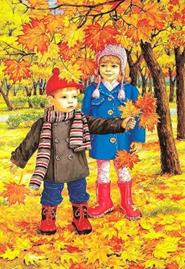 2.	Подчеркни красным карандашом то, что относится к природе, а синим - предметы, созданные руками человека.горы, стекло, бабочка, ножницы, стул, солнце, слон, камень.3.	Найди картинку, на которой изображен лист березы. Раскрась его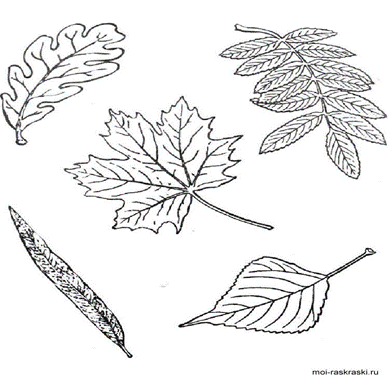 4.	Распредели на 2 группы названия овощей и фруктов. Первую группу подчеркни синим карандашом, а вторую – красным.яблоко, огурец, лук, груша, помидор. персик.5.	Подчеркни группу, в которой перечислены только хвойные растения. 1 группа: кедр, ель, осина; 2 группа: береза, клен, тополь;3 группа: сосна, ель, лиственница; 4 группа: рябина, сосна, ель.6.	К какой группе относятся животные: еж, белка, мышь, лось? Выбери группу и подчеркни 1 группа-рыбы; 2 группа- земноводные, 3 группа - млекопитающие (звери); 4 -птицы.7.	Главный признак птиц: а) шерсть; б) крылья; в) чешуя.8.	Продолжи предложения. 1.Я живу в стране _____________________________________.2.Ее столица - город ______________________________________.9.	Нарисуй государственный флаг России и раскрась его.ИСКО № 175322Тест  для 1 класса по разделу «Где и когда?».1.Сколько дней в неделе?А) 5Б) 4В) 72. Пронумеруй  дни  недели  по  порядку:Суббота 		            Среда 	Вторник 		           Пятница 	Воскресенье 		Понедельник 	Четверг 			3. Если сегодня среда, то какой день недели будет завтра?                                    А) понедельник              Б) пятница                           А)  четверг4.Если сегодня вторник, то какой день недели был вчера?А) среда                Б) воскресенье                         В) понедельник5.Выбери верное утверждение:А) Пятница идёт после субботы.Б) В неделе шесть дней.В) Суббота идёт после пятницы.6.Сколько месяцев в году?А) 12Б) 9В) 117.С какого месяца начинается год?А) декабрьБ) январьВ) сентябрь8.Назови летние месяцы.А) июнь Б) мартВ) май Г) июльД) апрель9.Какие птицы не улетают в теплые края?А)  грачБ) воробей                           Г) ласточка      Д) скворец10. Где можно кататься на велосипеде? Вычеркни лишнее.А) в  парке Б) во двореВ) на дорогеГ) на стадионе.ИСКО № 64641Итоговая контрольная работа по окружающему миру  ____________________________________                                                         1 вариант 1. Выбери правильное определение понятия «природа» а) Природа – все, что нас окружает .б) Природа – это растения и животные. в) Природа – это все, что существует в окружающем мире независимо от человека. 2. Распредели слова на две группы. Дай группам название. Ель, лиса, малина, еж, ландыш, волк. _______________________                               _____________________ 1.______________________                                1.____________________ 2._______________________                               2. _____________________ 3._______________________                               3. _____________________ 3. Укажи хвойное растение. а) дуб   б) ель     в) береза 4. Подчеркни объекты неживой природы. Солнце,  дерево,  камень,  небо,  цветок,  белка. 5. Распредели слова на 2 группы. Дай группам название. Олень,  волк,  лиса,  корова,  кролик,  кошка. __________________                                       ______________________________________ 1.__________________                                              1. _______________________ 2.__________________                                              2._______________________ 3.__________________                                               3.  ________________________ 6 .Подчеркни, что необходимо для жизни на Земле. Горы,  солнце,   вода,   воздух,   цветы. 7. Укажи, к какому времени года относятся месяцы июнь, июль, август. а) весна   б) лето    в) осень 8. Напиши название страны, в которой ты живешь. _______________________________ 9. Напиши название столицы нашей Родины. _________________________________     Итоговая контрольная работа по окружающему миру                                                           2 вариант 1. Выбери правильное определение понятия «природа» а) Природа – все, что нас окружает ..б) Природа – это растения и животные. в) Природа – это все, что существует в окружающем мире независимо от человека. 2. Распредели слова на две группы. Дай группам название. Ромашка, лось, сосна, одуванчик, олень, волк.     _______________________                                     _____________________ _1.______________________                        _1.__________________________________ _2._____________________                        __2.__________________________________ _3._____________________                        _ 3.___________________________________ 3. Укажи лиственное растение. а) дуб    б) ель     в) сосна 4 .Подчеркни объекты живой природы. Солнце,    камень,      небо,     цветок,   белка. 5. Распредели слова на 2 группы. Дай группам название. Заяц, волк, медведь, лошадь, коза, овца. __________________                        _______________________________________ 1.__________________                          1._______________________ 2.__________________                         _2._______________________ 3.__________________                         _3._______________________ 6 Подчеркни, что необходимо для жизни на Земле. Горы,   солнце,   вода,   воздух,    цветы. 7. Укажи, к какому времени года относятся месяцы сентябрь, октябрь, ноябрь. а) весна   б) лето  в) осень 8. Напиши название страны, в которой ты живешь. _______________________________ 9. Напиши название столицы нашей Родины. _________________________________2 классИСКО № 16929Входной тест по окружающему миру за 2 классВопрос № 1Что относится к предметам природы?партагорыножницыкнигаВопрос № 2Отметь только хвойные растения.соснаберёзакедрлиственницаельВопрос № 3Что нельзя переслать по почте?письмопеснюоткрыткубандерольВопрос № 4Укажи "лишнее" животное.жуклошадьбегемотслонВопрос № 5Какое свойство не относится к свойству льда?хрупкийпрозрачныйрыхлыйбесцветныйВопрос № 6Люди какой профессии занимаются экологией?учителяврачиэкологистроителиВопрос № 7Отметь только насекомых.кроткомаркузнечикпаукмухаВопрос № 8Каких облаков не бывает?кучевыегрозовыевоздушныеперистыеВопрос № 9Укажи, какого дождика не бывает.косохлёстливеньбыстроходныйситчикВопрос № 10Отметь только осенние месяцы.ноябрьавгустсентябрьапрельоктябрьВопрос № 11Укажи действие, которое не может выполнять растение.умиратьприносить потомство (размножаться)строить себе жилищарастиВопрос № 12Что не является средством личной гигиены?шампуньмылозубная щёткапемолюкс ИСКО №59601Тексты к разделу «Природа»Фамилия, имя ______________________________ Дата_________1.Что необходимо растениям и животным  для жизни?А) Воздух, вода;Б) Солнце, вода;В) Солнце, воздух, вода.2.Выбери предметы рукотворного мира?А) Птица, насекомое, гриб, солнце, луна, камень.Б) Сорока, лисица, ромашка, подберёзовик, волк.В) Полотенце, кружка, платье, шахматы, пенал.3.В чём отличие объектов живой природы от неживой?А) Дышат, питаются;Б)  Растут, размножаются, умирают.В) Дышат, питаются,   растут, размножаются, умирают.4.Все изменения, происходящие в природе, называютсяА) Природные явления;Б)  Сезонные явления;В) Погода.5.Напиши  по  пять объектов живой природы и пять объектов неживой природы?Живая природа                        Неживая природа1.	                                                                     1)2.	                                                                     2)3.	                                                                     3)4.	                                                                     4)5.	                                                                     5)6.Выбери верное утверждение:А) Живые существа могут жить без неживой природы.Б) Солнце – источник света и тепла для всего живого на Земле.В) Живые существа могут жить без воды, воздуха, света и тепла.7. Какой объект природы лишний? Подчеркните его.Петунья, сойка, кузнечик, клён, хризантемы, туман, обезьяна.ИСКО № 59602Тесты и проверочные работы к разделу «Жизнь города и села» Фамилия, имя ______________________________ Дата_________1.Какая техника нужна  на стройке?1) Пожарная машина;            4) Такси;2)Бульдозер;                            5) Автокраны;3) Экскаватор;                          6) Автопогрузчики.2.Какие строительные материалы необходимы для строительства дома?1)Бетонные плиты, песок, кирпич, стальные трубы.2) Пластилин, ткань, природный материал.3) Ветки, стекло, листья, глина.3.Какую специальную машину можно вызвать по телефону 03?1) Полиция;2) Скорая помощь;3) Пожарная машина.4.Установи соответствие:Газовая служба               «02»Пожарная служба          «03»Полиция                            «01»Скорая помощь               «04»5.Что относится к образовательным учреждениям?1) Лицей;2) Выставочный зал;3) Школа;4)Больница.6.Где можно получить высшее образование?1) В лицее;2) В институте;3)В техникуме.7.Кто работает в отрасли экономики промышленности?1.Сварщик;                   4)Пчеловод;2.Швея;                          5) Инженер;3.Сталевар;                   6) Программист.8.Кто работает в отрасли промышленности сельское хозяйство?1. Доярка;                    4)Телятница;2.Зоотехник;                5) Кассир;3.Ткачиха;                    6)Комбайнёр.9.Установи соответствие:Кто пишет книги?                            врачКто учит детей в школе?                 артистКто лечит детей?                              лётчикКто играет роли в театре?               писательКто водит самолёты?                       Учитель10. Когда я вырасту, я хочу стать___________________________________Моя работа будет связана с ИСКО 65289Проверочный тест 1. Земная поверхность, которую мы видим вокруг себя, называется: а) горизонт; б) линия горизонта; в) стороны горизонта. 2. Прибор для определения сторон горизонта называется: а) термометр; б) телескоп; в) компас. 3. Сторона горизонта, противоположная северу, — это: а) восток; б) юг; в) запад. 4. Основные формы земной поверхности — это: а) холмы; б) овраги; в) равнины и горы. 5. Место, где река берет свое начало, называется: а) приток; б) устье; в) исток. 6. Признаки весны являются: а) потепление; б) таяние снега; в) ледоход; г) созревание ягод и плодов. 7. Россия находится на материке: а) Евразия; б) Северная Америка; в) Африка. 8. Признаками лета являются: а) длинные дни и короткие ночи; б) жаркая погода; в) цветение трав; г) листопад. (Ответ: 1 а); 2 в); 3 б); 4 в); 5 в); 6 а), б), в); 7 а); 8 а), б), в).) . 3 классИСКО №35421Входной контроль по окружающему миру обучающегося (-йся) 3 классаВариант 11.Что относится к живой природе?А – вулкан     В – дуб      Б – сосулька        Г – звезда2.Что является осадками?А – дождь        В – ветер   Б – гололёд       Г – метель3.Кто работает в торговле?А – продавец    В – сталевар      Б – врач   Г – учитель4.Что делают из металла?А – ткань    В – книги      Б – автомобили     Г – мебель5.Какая техника нужна для строительства дома?А – бетономешалка     В – троллейбус     Б – каток       Г – поливальная машина6.По какому телефону надо звонить, если в квартире что-то загорится?А – 01      В – 09    Б – 02      Г – 037.Для чего дети ходят в школу?А – отдыхать     В – получать знания      Б – играть        Г – общаться с друзьями8.Какой кусок торта надо взять с блюда?А – самый красивый      В – самый большой      Б – самый крайний     Г – самый вкусный9.Какой стороны горизонта не существует?А – севера       В – восхода         Б – юга       Г – запада10.Укажи материк, на котором расположена наша страна.А – Австралия      В – Южная Америка         Б – Евразия            Г – АфрикаКоличество баллов  ______Отметка ______Входной контроль по окружающему миру обучающегося (-йся) 3 классаВариант 21.Что не относится к явлениям природы?А – буран    В – полив растений         Б – гром      Г – осадки2.Какое сезонное природное явление относится к осени?А – цветение растений    В – образование сосулек   Б – морозы     Г – листопад3.Кто работает в сельском хозяйстве?А – конструктор     В – доярка    Б – актёр       Г – товаровед4.Что делают из глины?А – бумагу         В – кирпич        Б – одежду       Г – инструменты5.Какая техника нужна для поднятия грузов на высоту?А – экскаватор        В – самосвал           Б – подъёмный кран        Г – бульдозер6.По какому телефону вызывают пожарных?А – 04     В – 03        Б – 02         Г – 017.Чего дети не должны делать?А – мыть посуду         В – делать ремонт      Б – пылесосить        Г – ходить в магазин8.Как поступить, если подарок не понравился?А – отдать назад     В – поблагодарить      Б – обидеться           Г – выбросить9.Что определяют с помощью компаса?А – расстояние      В – температуру воды      Б – стороны горизонта      Г – виды осадков10.Что не относится к водоёмам?А – река        В – бассейн    Б – озеро         Г – ручейКоличество баллов  ______Отметка ______ИСКО №28289Проверочная работа «Эта удивительная природа».Цель: проверить и систематизировать знания учащихся.1.	Что называют телом?а) все то, что сделано руками человека;б) любой предмет, любое живое существо;в) любое растение, насекомое, птицу и животное.2.	В каких веществах промежутки между частицами наибольшие?а) в твердых;б) в жидких;в) в газообразных.3.	Какие вещества входят в состав воздуха?а) водород, медь, цинк;б) кислород, азот, углекислый газ;в) хлор, фтор, йод.4.	Какими свойствами обладает воздух?а) прозрачен, бесцветен, без запаха; при нагревании расширяется, а при охлаждении сжимается, плохо проводит тепло;б) голубой цвет, как небо; проводит звуки, не имеет запаха; пропускает солнечные лучи;в) воздух зависит от окружающих предметов; хорошо проводит тепло; образует ветер.5.	Вода может находиться:а) в жидком состоянии;б) в твердом состоянии;в) в жидком, твердом, газообразном состоянии.6.	Какая вода нужна людям?а) прозрачная;б) бесцветная;в) чистая.7.	Без чего невозможно вырастить урожай?а) без тракторов, комбайнов, топлива;б) без удобрений, труда людей;в) без света, воздуха, воды.8.	За счет чего разрушаются скалы?а) за счет нагревания скал в солнечные дни и остывания ночью;б) из-за животных, растений, микробов;в) из-за колебания температур, воды, ветра и растений.9.	Из чего состоит почва?а) из воздуха, воды, перегноя, песка, глины, солей;б) воздуха, воды, перегноя, песка, глины, солей, корней растений, животных, обитающих в почве;в) микробов корней растений, различных животных, обитающих в почве.10.	 Что растения получают из почвы? а) перегной, песок, глину;б) остатки растений и животных;в) воздух, воду, соли.11.	 Как называется наука о растениях?а) ботаника;б) зоология;в) экология.12.	 Животные – это…а) птицы, звери, насекомые, ящерицы, змеи, черепахи, лягушки, черви;б) человек, птицы, звери, насекомые, рыбы, грибы, микробы;в) птицы, звери, насекомые, рыбы, земноводные, пресмыкающиеся.13.	 Какая из цепей питания указана правильно?а) слизни  капуста  жаба;б) сосна  дятел  жук-короед;в) рожь  мышь  змея  орел.14.	 Где выращивают редкие растения, привезенные со всего мира?а) в парках;б) скверах;в) ботанических садах.15.	 Какие животные помещены в Красную книгу?а) тигр, морж, фламинго, орел-беркут;б) олень, заяц, лиса, волк;в) корова, лошадь, гусь, петух.ИСКО №28558Тест по теме «Мы и наше здоровье»Учащийся ………………………………………………………………………………………….1.Зачем нужно знать свой организм?	Чтобы сохранять и укреплять здоровье;	Чтобы мыслить, говорить, трудиться;	Чтобы умело использовать свои возможности.2.Как называется наука, изучающая строение тела человека?	Физиология;	Зоология;	Анатомия.3.Организм человека состоит из органов. В какой строчке указаны только органы человека?	Глаза, лёгкие, желудок, кожа;	Сердце, головной мозг, почки;	Печень, селезёнка, уши, желчь.4.Сколько органов чувств вы знаете?	7;	6;	5.5.Без какого органа невозможно было бы видеть, слышать, ощущать запахи и вкус?	Без кишечника;	Без головного мозга;	Без селезёнки.6.В какой строчке указаны слова, описывающие здорового человека?	Сутулый, крепкий, неуклюжий, высокий;	Горбатый, бледный, хилый, низкий;	Стройный, сильный, ловкий, статный.7.Соедини линиями органы и их функции:глаза                                                    орган осязанияуши                                                      орган вкусанос                                                       орган зрениякожа                                                    орган обонянияязык                                                     орган слуха8.Какую роль играет жир, который выделяет кожа?	Делает кожу мягкой и упругой;	Делает кожу крепкой и сильной;	Делает кожу ловкой и стройной.9.Какие предметы ухода за кожей указаны правильно?	Зубная щётка, зубная паста, жевательная резинка;	Мочалка, мыло, полотенце, крем;	Гуталин, обувная щётка, клей.10.Какова роль скелета человека?	Защищает внутренние органы от повреждений;	Сокращаясь и расслабляясь, приводит в движение мышцы;	Является опорой тела.11.Какой орган расположен внутри черепа?	Почки;	Головной мозг;	Селезёнка.12.От чего зависит осанка человека?	От скелета и мышц;	От связок и сухожилий;	От хрящей и костей.13.Для чего человеку нужна пища?	С пищей человек получает питательные вещества;	С пищей человек получает необходимый для жизни кислород;	С пищей человек получает воду и витамины.14.Где начинается пищеварение?	Во рту;	В желудке;	В кишечнике.15.Благодаря чему частицы питательных веществ разносятся по всему телу?	Благодаря крови;	Благодаря нервным волокнам;	Благодаря мышцам.16.Какое вещество воздуха нужно органам тела для работы?	Кислород;	Углекислый газ;	Азот.17. В каком органе происходит газообмен между воздухом и кровью?	В носу;	В бронхах;	В лёгких.18.Через какие органы происходит удаление из организма углекислого газа и вредных веществ?	Через печень, кишечник, мочевой пузырь;	Через кожу, почки, лёгкие;	Через сердце, желудок, желчный пузырь.19.Для образования почвы требуется:	Несколько дней;	Несколько лет;	Тысячи лет.20.Подземная часть гриба называется:	Грибовница;	Грибница;	Грибок.ИСКО №186930Фамилия, имя ______________________________________________1.	Укажи объект природы.   □ катер                                  □ маяк   □ дождь                                 □ дельтаплан2.     Каких веществ не бывает?        □ твёрдые вещества                                    □ жидкие вещества        □ свободные вещества            □ газообразные вещества3.     Что происходит с воздухом при нагревании?□ растворяется                     □ окрашивается□ расширяется	               □ сжимается4.     Укажи растение, которое относится к группе водорослей.         □ камыш                           □ морская капуста         □ василёк                          □ ива5.     Укажи животное, которое может жить только в воде.□ бобр□ дельфин□ лягушка□ гагара6.     Что такое осязание человека?□ Способность человека слышать различные звуки.□ Способность человека чувствовать запахи.□ Способность человека чувствовать различные вкусы.□ Способность человека чувствовать прикосновения.7.     Укажи место, где детям младшего возраста запрещается          ездить на велосипедах?□ на стадионе□ во дворе□ по обочине дороги□ на закрытой площадке8.     Какое полезное ископаемое имеет следующие свойства:           твёрдое, сыпучее, тяжелее, чем вода, жёлтого цвета?□ нефть                                □ глина □ каменный уголь              □ песок9.	Как называется план доходов и расходов? __________________________________________10.    Напиши названия 4 городов Золотого кольца России.     __________________________________________     __________________________________________11.    Напиши названия 2 стран, которые имеют границы с           Россией.        ________________________________________        ________________________________________12.    Соедини линиями названия стран с их столицами.           Швеция                                  Стокгольм           Исландия                                Осло           Норвегия                                 Рейкьявик13.    Назови страны Бенилюкса.       _________________________________________      __________________________________________4 класс                    ИСКО № 25697    Входная диагностическая работа по окружающему мируФамилия, имя …………………………………………………………………………...1. Как называется наука о животных?1) ботаника2) зоология3) астрономия2. Укажи культурное травянистое растение:а) лук б) крапива в) осот г) одуванчик3. Укажи животное, которое относится к рыбам.1) дельфин 2) бегемот 3) карп4. Какое животное относится к группе насекомых:а) паук б) дождевой червь в) стрекоза г) рак5. Какая из цепей питания указана правильно?1) сосна – дятел – жук-короед 3) слизни – капуста – жаба 2) рожь – мышь – змеи – орлы Оценка результатов: с 1 - 5 - один баллИСКО № 34700Природные зоны России. Ф.И. ________________________________________________1 вариант1. Какое погодное условие не характерно для Крайнего Севера?а) много тёплых дней;б) постоянный снежный покров;в) сильные морозы, снегопады, метели;г) зима длится почти полгода.2. Какое растение не растет в зоне смешанных лесов?а) калина;б) ель;в) ковыль;г) клён.3. Какие особенности мхов и лишайников помогают им выживать в условиях тундры?а) они имеют глубокие корни;б) у них вместо листьев колючки;в) у них очень большие листья;г) они низкорослые и стелются по земле.4. Какие растения характерны для зоны степей?а) травянистые;б) хвойные;в) кустарниковые;г) древесные.5. В зоне арктических пустынь на камнях встречаются похожие на накипь:…а) мхи;б) лишайники;в) полярные маки.6. Почему в районах Крайнего Севера нет растительности?а) растительность уничтожена человеком;б) нет животных, питающихся растениями;в) земля не освобождается от снега и льда.7. На Черноморском побережье Кавказа расположена зона…а) степей;б) тропическая;в) лесная,г) субтропическая.8. Крупные области со сходными природными условиями, растительным и животным миром называются…а) ареалом;б) ландшафтом;в) природной зоной.9. Что помогает животным приспособиться к жизни в пустыне?а) отсутствие шерсти;б) наличие подземных нор;в) способность накапливать жир;г) ночной образ жизни.ИСКО №41948Проверочное тестирование1 вариант1. Какая эпоха в истории человечества была самой долгой?а) история Новейшего времени; б) история древнего мира; в) первобытная история.2. В глубине пещер первобытный человек изображал:а) животных,       б) людей;          в) растительность.3. На берегах какой реки возникло Египетское государство?а) Нил;       б) Дон;            в) Нева.4. Кто, согласно легенде, основал город Рим?а) Рем;         б) Ромул;             в) Марс.5. В Средневековье буддизм возника) в Европе;          б) в Индии;             в) на Ближнем Востоке.6. В Средневековье, воина на коне, закованного в латы, в шлеме, с мечом и щитом называли:а) рыцарь;             б) ковбой;           в) оруженосец.7. Какой материк называют Новым Светом?а) Африка;      б) Америка;            в) Антарктида.8. Кто написал картину «Сикстинская мадонна»?а) Рафаэль Санти; б) Леонардо да Винчи; в) Даниэль Дефо.9. С какого года мы ведем отсчет истории Новейшего времени?а) 7977;         б) 1920;              в) 1900.10. Это техническое изобретение XX века:а) паровоз;                    б) автомобиль;                        в) компьютер.Проверочное тестированиеВариант II1. Какая эпоха в истории человечества является самой короткой?а) история Средних веков; б) история Новейшего времени; в) история Древнего мира.2. Первые орудия труда первобытного человека были из:а) камня;    б) металла;            в) дерева.3. Египетский фараон, которому была построена самая большая пи¬рамида -...а) Эхнатон;        б) Хеопс;               в) Тутанхамон.4. Холм в Афинах, где находились главные храмы города:а) Акрополь;           б) Агора;                  в) Академия.5. Здания для молитв у мусульман называются:а) церкви, соборы; б) буддистские храмы; в) мусульманские мечети.6. Металлические буквы в разборном шрифте, предложенном Гутенбергом, назывались:а) литеры;          б) литавры;              в) лавры.7. Кто открыл Америку?а) Фернан Магеллан;  б) Христофор Колумб; в) Михаил Лазарев.8. Кто автор книги «Робинзон Крузо»?а) Даниэль Дефо;            б) Жюль Берн;                 в) Рафаэль Санти.9. Кто первым побывал на Южном полюсе?а) Роберт Пири;          б) Фернан Магеллан;            в) Руаль Амундсен.ИСКО №79767Итоговая контрольная работаза курс начальной школы по окружающему мируученика (цы)  4 класса ________________________1.	Как называется наука о небесных телах? Обведи нужную буквуа) историяб) географияв) экологияг) астрономия2.	Что должны делать люди для охраны водоемов?а) не купаться в реках и озерахб) уничтожать обитателей водоемовв) поливать огороды водой из рек и озерг) расчищать берега водоемов от мусора3	Какое растение не является луговым?а) тысячелистникб) мятликв) тимофеевкаг) тростник4	Как ты поступишь, если увидишь в лесу незнакомое растение с красивыми ягодами?а) попробую на вкус, чтобы решить, можно их есть или нельзя;б) соберу ягоды, чтобы  угостить знакомых и друзей:в) сорву ягоды вместе с ветками и выброшу;г) пройду мимо, так как незнакомое растение, даже его часть, есть опасно.5	Из какого полезного ископаемого получают металлы?а) из гранита;б) из руды;в) из угля;г) из нефти.6	Плодородие почвы зависит от количества в ней:а) песка;б) глины;в) перегноя;г) солей.7	Что служит органом обоняния?а) языкб) кожав) глазаг) нос8	Укажи порядок расположения полос на Государственном флаге Российской Федерации (снизу вверх):а) красная, синяя, белая;б) синяя, красная, белая;в) белая, синяя, красная;г) белая, красная, синяя9	Когда французская армия во главе с Наполеоном вторглась на территорию России?а) в 1821 годуб) в 1818 годув) в 1812 годуг) в 1815 году10	 Христофор Колумб открыл:а) Антарктидуб) Америкув) Африкуг) Австралия1 класс2 класс3 класс4 классУ обучающегося будут сформированыУ обучающегося будут сформированыУ обучающегося будут сформированыУ обучающегося будут сформированыположительное отношение к школе и учебной деятельности;представление о причинах успеха в учебе;интерес к учебному материалу;этические чувства (стыда, вины, совести) на основе анализа простых ситуаций;знание основных моральных норм поведения.внутренняя позиция школьника на уровне положительного отношения к занятиям по курсу «Окружающий мир», к школе;интерес к предметно-исследовательской деятельности, предложенной в учебнике и учебных пособиях;ориентация на понимание предложений и оценок учителей и товарищей;понимание причин успеха в учебе;оценка одноклассников на основе заданныхкритериев успешности учебной деятельности;понимание нравственного содержания поступков окружающих людей;этические чувства (стыда, вины, совести) на основе анализа поступков одноклассников и собственных поступков;представление о своей гражданской идентичности в форме осознания «Я» как гражданина России;представление о своей этнической принадлежности.ориентация на принятие образца «хорошего ученика»;интерес к познанию окружающего мира;ориентация на анализ соответствия результатов требованиям конкретной учебной задачи;предпосылки для готовности самостоятельно оценить успешность своей деятельности на основе предложенных критериев;осознание ответственности человека за общее благополучие, осознание своей этнической принадлежности;-осознание своей гражданской идентичности в форме осознания «Я» как гражданина России, развитие чувства сопричастности и гордости за свою Родину, народ и историю;понимание нравственного содержания собственных поступков, поступков окружающих людей, исторических лиц;ориентация в поведении на принятые моральные нормы;сопереживание другим людям, в том числе историческим лицам;понимание чувств одноклассников, учителей, мотивов поступков исторических лиц;принятие ценности природного мира, природоохраны, здоровьесберегающего поведения;понимание красоты природы России и родного края на основе знакомства с окружающим миром.внутренняя позиция школьника на уровне положительного отношения к школе, ориентация на содержательные моменты школьной действительности и принятие образца «хорошего ученика»;широкая мотивационная основа учебной деятельности, включающая социальные, учебно-познавательные и внешние мотивы;учебно-познавательный интерес к новому учебному материалу и способам решения новой задачи;ориентация на понимание причин успеха в учебной деятельности, в т.ч. на самоанализ и самоконтроль результата, на анализ соответствия результатов требованиям конкретной задачи, на понимание предложений и оценок учителей, товарищей, родителей и других людей;способность к самооценке на основе критериев успешности учебной деятельности;осознание своей гражданской идентичности: «Я» как гражданин России, своей этнической принадлежности, чувства сопричастности и гордости за свою Родину, народ и историю;осознание смысла и нравственного содержания собственных поступков и поступков других людей;основные моральные нормы поведения в обществе, проекция этих норм на собственные поступки;-этические чувства - стыда, вины, совести как регуляторы морального поведения;понимание чувств одноклассников, учителей, других людей и сопереживание им;принятие установки на здоровый образ жизни;принятие ценности природного мира, готовность следовать в своей деятельности нормам природоохранительного, нерасточительного, здоровьесберегающего поведения;чувство прекрасного на основе знакомства с миром природы и лучшими образцами мировой и отечественной культуры.Обучающийся получит возможность для формирования:Обучающийся получит возможность для формирования:Обучающийся получит возможность для формирования:Обучающийся получит возможность для формирования:внутренней позиции школьника на уровне положительного отношения к школе;первичных  умений оценки работ, ответов одноклассников на основе заданных критериев успешности учебной деятельности;представления о гражданской идентичности в форме осознания «Я» как гражданина России;представления о ценности и уникальности природного мира, природоохране, здоровьесберегающем поведении.интереса к познанию окружающего мира;ориентации на анализ соответствия результатов требованиям конкретной учебной задачи;самооценки на основе заданных критериев успешности учебной деятельности;чувства сопричастности и гордости за свою Родину и народ;ориентации в поведении на принятые моральные нормы;понимания чувств одноклассников, учителей;представления о красоте природы России и родного края на основе знакомства с окружающим миром.внутренней позиции обучающегося на уровне положительного отношения к образовательному учреждению, понимания необходимости учения, выраженных учебно-познавательных мотивов;выраженной устойчивой учебно-познавательной мотивации учения;учебно-познавательного интереса к нахождению разных способов решения учебной задачи;способности к самооценке на основе критериев успешности учебной деятельности;реализации основ гражданской идентичности в поступках;следования в поведении моральным нормам и этическим требованиям;установки на здоровый образ жизни;ориентации на искусство как значимую сферу человеческой жизни;эмпатии как осознанного понимания чувств других людей и сопереживания им.внутренней позиции обучающегося на уровне понимания необходимости учения, выраженного в преобладании учебно-познавательных мотивов и предпочтении социального способа оценки знаний;выраженной устойчивой учебно-познавательной мотивации учения;устойчивого учебно-познавательного интереса к новым общим способам решения задач;адекватного понимания причин успешности/неуспешности учебной деятельности;адекватной дифференцированной самооценки на основе критерия успешности реализации социальной роли «хорошего ученика»;компетентности в реализации основ гражданской идентичности в поступках и деятельности;морального сознания, способности к решению моральных проблем на основе учета позиций партнеров в общении, устойчивого следования в поведении моральным нормам и этическим требованиям;осознанных устойчивых эстетических предпочтений и ориентации на искусство как значимую сферу человеческой жизни;эмпатии как осознанного понимания чувств других людей и сопереживания им, выражающихся в поступках, направленных на помощь и обеспечение благополучия.Регулятивные универсальные учебные действияОбучающийся научитсяРегулятивные универсальные учебные действияОбучающийся научитсяРегулятивные универсальные учебные действияОбучающийся научитсяРегулятивные универсальные учебные действияОбучающийся научитсяпринимать и сохранять учебную задачу, соответствующую этапу обучения;понимать выделенные учителем ориентиры действия в учебном материале;проговаривать вслух последовательность производимых действий, составляющих основу осваиваемой деятельности;оценивать совместно с учителем или одноклассниками результат своих действий, вносить соответствующие коррективы;первоначальному умению выполнять учебные действия в устной, письменной речи, в уме.принимать и сохранять учебную задачу;учитывать выделенные учителем ориентиры действия в учебном материале;принимать установленные правила в планировании и контроле способа решения;самостоятельно находить несколько вариантов решения учебной задачи, представленной на наглядно-образном уровне;осуществлять пошаговый контроль по результату под руководством учителя;вносить необходимые коррективы в действия на основе принятых правил;адекватно воспринимать оценку своей работы учителями, товарищами, другими лицами;принимать роль в учебном сотрудничестве;выполнять учебные действия в устной, письменной речи и во внутреннем плане.следовать установленным правилам в планировании и контроле способа решения;контролировать и оценивать свои действия при работе с наглядно-образным (рисунками, картой, таблицей, схемой, диаграммой), словесно-образным и словесно-логическим материалом при сотрудничестве с учителем, одноклассниками;отбирать адекватные средства достижения цели деятельности;вносить необходимые коррективы в действия на основе его оценки и учета характера сделанных ошибок;действовать в учебном сотрудничестве в соответствии с принятой ролью.принимать и сохранять учебную задачу;учитывать выделенные учителем ориентиры действия в новом учебном материале в сотрудничестве с учителем, одноклассниками;планировать свои действия в соответствии с поставленной задачей и условиями ее реализации, в том числе во внутреннем плане;следовать установленным правилам в планировании и контроле способа решения;осуществлять итоговый и пошаговый контроль по результату (в случае работы в интерактивной среде пользоваться реакцией среды решения задачи);адекватно воспринимать предложения и оценку учителей, товарищей, родителей и других людей;различать способ и результат действия;вносить необходимые коррективы в действия на основе его оценки и учета характера сделанных ошибок;выполнять учебные действия в устной, письменной речи, во внутреннем плане.Обучающийся получит возможность научиться:Обучающийся получит возможность научиться:Обучающийся получит возможность научиться:Обучающийся получит возможность научиться:адекватно воспринимать оценку своей работы учителями, товарищами;в сотрудничестве с учителем, классом находить несколько вариантов решения учебной задачи;осуществлять пошаговый контроль по результату под руководством учителя.контролировать и оценивать свои действия при работе с наглядно-образным (рисунками, картой), словесно-образным и словесно-логическим материалом при сотрудничестве с учителем, одноклассниками;в сотрудничестве с учителем, классом находить несколько вариантов решения учебной задачи;на основе результатов решения практических задач делать теоретические выводы о свойствах изучаемых природных объектов в сотрудничестве с учителем и одноклассниками;самостоятельно адекватно оценивать правильность выполнения действия и вносить необходимые коррективы в исполнение в конце действия с наглядно-образным материалом.самостоятельно находить несколько вариантов решения учебной задачи, представленной на наглядно-образном, словесно-образном и словесно-логическом уровнях;самостоятельно адекватно оценивать правильность выполнения действия и вносить необходимые коррективы в исполнение в конце действия с наглядно-образным, словесно-образным и словесно-логическим материалом;на основе результатов решения практических задач делать выводы о свойствах изучаемых природных объектов.самостоятельно находить несколько вариантов решения учебной задачи, представленной на наглядно-образном, словесно-образном и словесно-логическом уровнях;преобразовывать практическую задачу в познавательную;проявлять познавательную инициативу в учебном сотрудничестве;самостоятельно учитывать выделенные учителем ориентиры действия в новом учебном материале;осуществлять констатирующий и предвосхищающий контроль по результату и по способу действия, актуальный контроль на уровне произвольного внимания;самостоятельно адекватно оценивать правильность выполнения действия и вносить необходимые коррективы в исполнение как по ходу его реализации, так и в конце действия.Познавательные универсальные учебные действияОбучающийся научится:Познавательные универсальные учебные действияОбучающийся научится:Познавательные универсальные учебные действияОбучающийся научится:Познавательные универсальные учебные действияОбучающийся научится:осуществлять поиск нужной информации в учебнике и учебных пособиях;понимать знаки, символы, модели, схемы, приведенные в учебнике и учебных пособиях;понимать заданный вопрос, в соответствии с ним строить ответ в устной форме;анализировать изучаемые объекты окружающего мира с выделением их отличительных признаков;осуществлять синтез как составление целого рисунка из его частей;проводить сравнение, сериацию и классификацию изученных объектов по заданным основаниям (критериям);устанавливать причинно-следственные связи в изучаемом круге явлений;обобщать (выделять класс объектов по заданному признаку).пользоваться знаками, символами, таблицами, диаграммами, моделями, схемами, приведенными в учебной литературе;строить сообщения в устной форме;находить в тексте ответ на заданный вопрос;ориентироваться на возможное разнообразие способов решения учебной задачи;анализировать изучаемые объекты с выделением существенных и несущественных признаков;смысловому восприятию познавательного текста;анализировать объекты с выделением существенных и несущественных признаков (в коллективной организации деятельности);осуществлять синтез как составление целого из частей;проводить сравнение, сериацию и классификацию изученных объектов по самостоятельно выделенным основаниям (критериям) при указании количества групп;устанавливать причинно-следственные связи в изучаемом круге явлений;обобщать (выделять класс объектов как по заданному признаку, так и самостоятельно);подводить анализируемые объекты (явления) под понятия разного уровня обобщения (природа - сделанное человеком; природа живая - неживая; группы растений, группы животных);проводить аналогии между изучаемым материалом и собственным опытом.осуществлять поиск нужного иллюстративного и текстового материала в дополнительных изданиях, рекомендуемых учителем;осуществлять запись (фиксацию) указанной учителем информации об окружающем мире;пользоваться знаками, символами, таблицами, диаграммами, моделями, схемами, приведенными в учебной литературе;строить небольшие сообщения в устной и письменной форме;находить в содружестве с одноклассниками разнообразные способы решения учебной задачи;умению смыслового восприятия познавательных текстов, выделять информацию из сообщений разных видов (в т.ч. текстов) в соответствии с учебной задачей;анализировать изучаемые объекты с выделением существенных и несущественных признаков;осуществлять синтез как составление целого из частей;проводить сравнение, сериацию и классификацию изученных объектов по самостоятельно выделенным основаниям (критериям) при указании и без указания количества групп;устанавливать причинно-следственные связи в изучаемом круге явлений;понимать структуру построения рассуждения как связи простых суждений об объекте (явлении);обобщать (самостоятельно выделять класс объектов);подводить анализируемые объекты (явления) под понятия разного уровня обобщения (природа; природа живая - неживая; природные зоны; природные сообщества; группы растений, группы животных др.);проводить аналогии между изучаемым материалом и собственным опытом.осуществлять поиск необходимой информации для выполнения учебных заданий с использованием учебной литературы, энциклопедий, справочников (включая при возможности электронные, цифровые) в открытом информационном пространстве, в т.ч. контролируемом пространстве Интернета;осуществлять запись (фиксацию) выборочной информации об окружающем мире и о себе, в т.ч. при возможности с помощью инструментов ИКТ;использовать знаково-символические средства, в т.ч. овладеет действием моделирования;строить сообщения в устной и письменной форме;ориентироваться на разнообразие способов решения учебных задач;воспринимать и анализировать сообщения и важнейшие их компоненты - тексты;анализировать изучаемые объекты с выделением существенных и несущественных признаков;осуществлять синтез как составление целого из частей;проводить сравнение, сериацию и классификацию изученных объектов по заданным критериям;устанавливать причинно-следственные связи в изучаемом круге явлений;строить логическое рассуждение, включающее установление причинно-следственных связей;обобщать (самостоятельно выделять класс объектов) на основе выделения сущностной связи;подводить анализируемые объекты (явления) под понятия разного уровня обобщения (например, мир - государства - Россия - республика, область (край) - город (село) и т.д.) на основе распознавания объектов, выделения существенных признаков и их синтеза;устанавливать аналогии.Обучающийся получит возможность научиться:Обучающийся получит возможность научиться:Обучающийся получит возможность научиться:Обучающийся получит возможность научиться:ориентироваться на возможное разнообразие способов решения учебной задачи;умению смыслового восприятия познавательного текста;подводить анализируемые объекты под понятия разного уровня обобщения (например: природа, живая - неживая, животные - растения и т.д.);проводить аналогии между изучаемым материалом и собственным опытом.осуществлять поиск нужного иллюстративного материала в дополнительных источниках литературы или медиаресурсах, рекомендуемых учителем;строить небольшие сообщения в устной и письменной форме;выделять информацию из сообщений разных видов (в т.ч. текстов) в соответствии с учебной задачей;осуществлять запись (фиксацию) указанной учителем информации об окружающем мире;проводить сравнение, сериацию и классификацию изученных объектов по самостоятельно выделенным основаниям (критериям) при указании и без указания количества групп;понимать структуру построения рассуждения как связи простых суждений об объекте (явлении );обобщать (самостоятельно выделять класс объектов).осуществлять расширенный поиск информации в соответствии с заданиями учителя с использованием ресурсов библиотек, медиа-ресурсов;записывать, фиксировать информацию об окружающем мире с помощью инструментов ИКТ;создавать и преобразовывать модели и схемы по заданиям учителя;строить сообщения в устной и письменной форме;находить разнообразные способы решения учебной задачи;осуществлять сравнение, сериацию и классификацию изученных объектов по самостоятельно выделенным основаниям (критериям);строить логическое рассуждение как связь простых суждений об объекте (явлении).осуществлять расширенный поиск информации с использованием ресурсов библиотек и сети Интернет;записывать, фиксировать информацию об окружающем мире с помощью инструментов ИКТ;создавать и преобразовывать модели и схемы для решения учебных задач;осознанно и произвольно строить сообщения в устной и письменной форме;выбирать наиболее эффективные способы решения учебной задачи в зависимости от конкретных условий;осуществлять синтез как составление целого из частей, самостоятельно достраивая недостающие компоненты;осуществлять сравнение, сериацию и классификацию изученных объектов по самостоятельно выделенным основаниям (критериям);строить рассуждение, включая установление причинно-следственных связей;произвольно и осознанно владеть общими приемами решения учебных задач.Коммуникативные универсальные учебные действияОбучающийся научится:Коммуникативные универсальные учебные действияОбучающийся научится:Коммуникативные универсальные учебные действияОбучающийся научится:Коммуникативные универсальные учебные действияОбучающийся научится:принимать участие в работе парами и группами;допускать существование различных точек зрения;договариваться, приходить к общему решению;использовать в общении правила вежливости.выбирать адекватные речевые средства в диалоге с учителем, одноклассниками;воспринимать другое мнение и позицию;формулировать собственное мнение и позицию;умению договариваться, приходить к общему решению (во фронтальной деятельности под руководством учителя);строить понятные для партнера высказывания;задавать вопросы, адекватные данной ситуации, позволяющие оценить ее в процессе общения.строить сообщение в соответствии с учебной задачей;ориентироваться на позицию партнера в общении и взаимодействии;учитывать другое мнение и позицию;умению договариваться, приходить к общему решению (при работе в группе, в паре);контролировать действия партнера;адекватно использовать средства устной речи для решения различных коммуникативных задач.строить монологическое высказывание (при возможности сопровождая его аудиовизуальной поддержкой), владеть диалогической формой коммуникации, используя в т.ч. при возможности средства и инструменты ИКТ и дистанционного общения;допускать возможность существования различных точек зрения, в т.ч. не совпадающих с его собственной, и ориентироваться на позицию партнера в общении и взаимодействии;учитывать другое мнение и позицию, стремиться к координации различных позиций в сотрудничестве;формулировать собственное мнение и позицию;договариваться и приходить к общему решению в совместной деятельности, в т.ч. в ситуации столкновения интересов;задавать вопросы;контролировать действия партнера;использовать речь для регуляции своего действия;адекватно воспринимать и передавать информацию в заданном формате.Обучающийся получит возможность научиться:Обучающийся получит возможность научиться:Обучающийся получит возможность научиться:Обучающийся получит возможность научиться:принимать другое мнение и позицию;формулировать собственное мнение и позицию;строить понятные для партнера высказывания;задавать вопросы;адекватно использовать средства устного общения для решения коммуникативных задач.строить монологическое высказывание;ориентироваться на позицию партнера в общении и взаимодействии;учитывать другое мнение и позицию;умению договариваться, приходить к общему решению (при работе в группе, в паре);контролировать действия партнера: оценивать качество, последовательность действий, выполняемых партнером, производить сравнение данных операций с тем, как бы их выполнил «я сам»;адекватно использовать средства устной речи для решения различных коммуникативных задач;навыкам взаимоконтроля.строить монологическое высказывание (при возможности сопровождая его аудиовизуальной поддержкой), владеть диалогической формой коммуникации, используя в т.ч. при возможности средства и инструменты ИКТ и дистанционного общения;допускать возможность существования различных точек зрения, в т.ч. не совпадающих с его собственной, и ориентироваться на позицию партнера в общении и взаимодействии;стремиться к координации различных позиций в сотрудничестве;строить понятные для партнера высказывания, учитывающие, что партнер знает и видит, а что нет;использовать речь для регуляции своего действия;адекватно использовать речевые средства для решения различных коммуникативных задач;понимать ситуацию возникновения конфликта, содействовать его разрешению;оказывать в сотрудничестве необходимую помощь;использовать речь для планирования своей деятельности.учитывать и координировать в сотрудничестве позиции других людей, отличные от собственной;учитывать разные мнения и интересы и обосновывать собственную позицию;понимать относительность мнений и подходов к решению проблемы;аргументировать свою позицию и координировать ее с позициями партнеров в сотрудничестве при выработке общего решения в совместной деятельности;продуктивно  содействовать разрешению конфликтов на основе учета интересов и позиций всех участников;с учетом целей коммуникации достаточно точно, последовательно и полно передавать партнеру необходимую информацию как ориентир для построения действия;задавать вопросы, необходимые для организации собственной деятельности и сотрудничества с партнером;осуществлять взаимоконтроль и оказывать в сотрудничестве необходимую помощь;адекватно использовать речь для планирования и регуляции своей деятельности.Предметные результатыЧеловек и природаОбучающийся научится:Предметные результатыЧеловек и природаОбучающийся научится:Предметные результатыЧеловек и природаОбучающийся научится:Предметные результатыЧеловек и природаОбучающийся научится:различать объекты живой и неживой природы, приводить примеры;различать объекты природы и предметы, сделанные человеком;сравнивать объекты живой и неживой природы на основе внешних признаков; различать и называть основные части растений;узнавать растения-деревья, кустарники, травы, приводить примеры;использовать иллюстративный определитель растений и животныхопределять основные свойства воздуха, его значение для растений, животных, человека;определять условия, необходимые для жизни растений (свет, тепло, воздух, вода);различать хвойные, цветковые; дикорастущие и культурные растения; съедобные и ядовитые грибы;определять условия, необходимые для жизни животных (воздух, вода, тепло, пища);-различать диких и домашних животных; животных разных групп (насекомые, рыбы, птицы, звери);-использовать естественно-научные тексты для поиска информации, ответов на вопросы, объяснений, создания собственных устных или письменных высказываний;использовать различные справочные издания для поиска информации.устанавливать связи между живой и неживой природой, взаимосвязи в живой природе (на основе изученного материала); использовать их для объяснения необходимости бережного отношения к природе;сравнивать объекты природы на основе внешних признаков или известных характерных свойств;проводить несложные наблюдения в природе и воспроизводить опыты в соответствии с инструкцией, используя простейшее лабораторное оборудование и измерительные приборы; соблюдать технику безопасности;необходимой информации;использовать готовые модели (глобус, карты) для объяснения явлений или описания свойств объектов; определять местонахождение крупных природных объектов на физической карте России;проводить наблюдения за погодой и природой родного края (на примере одного из сообществ);оценивать свое поведение и поведение других людей в природе;сравнивать изучаемые природные зоны России (климат, растительный и животный мир, особенности труда и быта людей, влияние человека на природу изучаемых зон, охрана природы);сравнивать изучаемые природные сообщества (лес, луг, водоем и др.) как единство живой (растения, животные) и неживой природы (солнечный свет, воздух, вода, почва); приводить примеры растений и животных, характерных для того или другого природного сообщества;приводить примеры представителей разных групп растений и животных;строить простейшие кормушки и подбирать корм для подкармливания   различных птиц зимой.устанавливать связи между неживой природой и живыми организмами; взаимосвязи в живой природе: между растениями и животными, между разными группами животных;осуществлять классификацию объектов окружающего мира по самостоятельно выделенным признакам (при указании и без указания количества групп);описывать на основе предложенного плана изученные объекты и явления живой и неживой природы;характеризовать Землю как планету, Солнце как звезду, Луну как спутник Земли;ориентироваться на местности относительно своего тела; знать правила пользования компасом, определять выделять характерные признаки сезонов года на примере природы родного края;выделять характерные признаки сезонов года на примере природы родного края;узнавать наиболее распространенные и охраняемые в родном крае растения и животных;соблюдать правила поведения в природе; правила безопасности в лесу и при отдыхе у водоема;узнавать по внешнему виду изученные растения: хвойные, цветковые;фиксировать с помощью условных знаков основные признаки погоды; составлять устную характеристику погоды;-проводить несложные наблюдения в окружающей среде, ставить опыты, используя простейшее лабораторное оборудование и измерительные приборы; следовать инструкциям и правилам техники безопасности при проведении наблюдений и опытов;использовать естественно-научные тексты (на бумажных и (при возможности) на электронных носителях, в том числе в Интернете) с целью поиска информации, ответов на вопросы, объяснений, создания собственных устных или письменных высказываний; оформлять результаты исследовательской работы.описывать изученные объекты и явления живой и неживой природы, выделять их существенные признаки;сравнивать объекты живой и неживой природы на основе внешних признаков или известных характерных свойств, осуществлять классификацию изученных объектов природы по самостоятельно выделенным признакам;основные стороны горизонта по компасу, по природным приметам;различать твердые, жидкие и газообразные вещества;измерять температуру воды, воздуха и своего тела;различать три состояния воды; определять основные свойства воды, ее значение для живых организмов и хозяйственной деятельности человека; объяснять причины круговорота воды в природе;использовать для поиска необходимой информации различные доступные справочные издания по естествознанию, определитель растений и животных на основе иллюстраций, атлас карт, в т.ч. (при возможности) и медиаресурсы;использовать готовые модели (глобус, карта, план) для объяснения явлений или описания свойств объектов;обнаруживать простейшие взаимосвязи между живой и неживой природой, взаимосвязи в живой природе; использовать их для объяснения необходимости бережного отношения к природе;определять характер взаимоотношений человека и природы, находить примеры влияния этих отношений на природные объекты, здоровье и безопасность человека;понимать необходимость здорового образа жизни, соблюдения правил безопасного поведения; использовать знания о строении и функционировании организма человека для сохранения и укрепления своего здоровья;сравнивать изучаемые природные зоны России (климат, растительный и животный мир, особенности труда и быта людей, влияние человека на природу изучаемых зон, охрана природы);сравнивать изучаемые природные сообщества (лес, луг, водоем, болото) как единство живой и неживой природы (солнечный свет, воздух, вода, почва, растения, животные);различать полезные ископаемые (не менее трех), понимать их значение в хозяйстве;узнавать наиболее распространенные лекарственные растения родного края.Человек и обществоОбучающийся научится:Человек и обществоОбучающийся научится:Человек и обществоОбучающийся научится:Человек и обществоОбучающийся научится:узнавать государственную символику Российской Федерации и своего региона;различать прошлое, настоящее и будущее;определять родственные связи в семье;соблюдать правила общения со взрослыми и сверстниками в официальной обстановке школы;использовать правила поведения в общественных местах и на улице.понимать назначение органов чувств для познания окружающего мира;выполнять правила личной гигиены, безопасного поведения в доме, на улице, в природной среде;соблюдать правила организации учебного труда дома и в школе, понимать роль учителя;определять принадлежность организмов к царствам живой природы: растениям, животным, грибам, бактериям различать прошлое, настоящее, будущее; соотносить изученные исторические события с датами, конкретную дату с веком, находить место изученных событий на «ленте времени»; пользоваться историческими картами;используя дополнительные источники информации, находить факты, относящиеся к образу жизни, обычаям и верованиям своих предков; на основе имеющихся знаний отличать исторические факты от вымыслов;оценивать характер взаимоотношений людей в различных социальных группах (семья, общество сверстников, этнос), в т.ч. с позиции понимания чувств других людей и сопереживания им;устанавливать связь между деятельностью человека и условиями его жизни и быта в разные эпохи, в разных природных зонах;выделять главное в текстах учебника (в соответствии с заданиями).узнавать государственную символику Российской Федерации и своего региона; описывать достопримечательности столицы и родного края; находить на карте мира Российскую Федерацию, на карте России - Москву, свой регион и его главный город;культуры России;различать прошлое, настоящее, будущее; соотносить изученные исторические события с датами, конкретную дату с веком; находить место изученных событий на «ленте времени»;используя дополнительные источники информации (на бумажных и при возможности электронных носителях, в т.ч. и контролируемом Интернете), находить факты, относящиеся к образу жизни, обычаям и верованиям своих предков; на основе имеющихся знаний отличать реальные исторические факты от вымыслов;оценивать характер взаимоотношений людей в различных социальных группах (семья, общество сверстников, этнос), в т.ч. с позиции развития этических чувств, доброжелательности и эмоционально-нравственной отзывчивости, понимания чувств других людей и сопереживания им;проявлять уважение к народам, населяющим Россию, к их истории, обычаям, культуре, языку, религии;использовать различные справочные издания (словари, энциклопедии, включая при возможности компьютерные) и детскую литературу о человеке и обществе с целью поиска познавательной информации, ответов на вопросы, объяснений, для создания собственных устных или письменных высказываний;осознавать связь между городом и деревней, промышленностью и сельским хозяйством (на уровне представления).Обучающийся получит возможность научиться:Обучающийся получит возможность научиться:Обучающийся получит возможность научиться:Обучающийся получит возможность научиться:оценивать характер взаимоотношений людей в семье, в обществе сверстников с позиции этических чувств и доброжелательности;находить на карте мира Российскую Федерацию, на карте РоссииМоскву, свой регион и его главный город.использовать на практике основные правила познания окружающего мира;понимать различия между источниками информации об окружающем мире: наблюдение, измерение, опыт, книги, Интернет;оценивать характер взаимоотношений людей в классном, школьном коллективах.оценивать устное высказывание одноклассников: его соответствие обсуждаемой теме, полноту и доказательность;оформлять результаты исследовательской работы («Человек и общество») с использованием (в случае необходимости ) таблиц, графиков, простейших столбчатых диаграмм, рисунков, кратких выводов;осознавать существующую связь между каждым человеком и разнообразными окружающими социальными группами;ориентироваться в важнейших для страны событиях и фактах в изучаемый исторический период;наблюдать проявления богатства внутреннего мира человека в его созидательной деятельности на благо семьи, в интересах страны (на примерах исторических лиц, литературных героев и современников);проявлять уважение и готовность выполнять совместно установленные договоренности и правила, участвовать в коллективной коммуникативной деятельности;договариваться о распределении функций и ролей в совместной деятельности, пути достижения ее цели, адекватно оценивать собственное поведение и поведение окружающих.осознавать свою неразрывную связь с разнообразными окружающими социальными группами;ориентироваться в важнейших для страны и личности событиях и фактах прошлого и настоящего; оценивать их возможное влияние на будущее, приобретая тем самым чувство исторической перспективы;наблюдать и описывать проявления богатства внутреннего мира человека и его созидательной деятельности на благо семьи, в интересах образовательного учреждения, профессионального сообщества, этноса, нации, страны;проявлять уважение и готовность выполнять совместно установленные договоренности и правила, в т.ч. правила общения со взрослыми и сверстниками в официальной обстановке, участвовать в коллективной коммуникативной деятельности в информационной образовательной среде;определять общую цель в совместной деятельности и пути ее достижения, договариваться о распределении функций и ролей, осуществлять взаимный контроль в совместной деятельности, адекватно оценивать собственное поведение и поведение окружающих.Обучающийся получит возможность узнать:Обучающийся получит возможность узнать:Обучающийся получит возможность узнать:Обучающийся получит возможность узнать:о древнейшей истории человека, о первых государствах;об истории Древней Руси, Московского государства, о событиях общественной и культурной жизни страны в изучаемые исторические периоды;об особенностях быта, труда, духовно-нравственных и культурных традициях людей в изучаемые исторические периоды; имена выдающихся российских государственных деятелей (в изучаемый период): князья Владимир, Ярослав Мудрый, Александр Невский, Дмитрий Донской, царь Иван IV Грозный; Кузьма Минин, Дмитрий Пожарский, связанные с ними события и их влияние на историю нашего Отечества;об истории и выдающихся людях родного края.об истории Российской империи, СССР, Российской Федерации; о событиях общественной, научной и культурной жизни страны в изучаемый период;об особенностях быта, труда, духовно-нравственных, религиозных и культурных традициях людей в изучаемый период;имена выдающихся российских государственных деятелей (в изучаемый период) и связанные с ними события: Петр I, М.В. Ломоносов, А.В. Суворов, М.И. Кутузов, Г.К. Жуков, Ю.А. Гагарин, СП. Королев;об истории, достопримечательностях и выдающихся людях родного края.1 классВведение 1 Мир вокруг нас, его многообразие. Учимся задавать вопросы об окружающем мире. Наша школа. Дорога от дома до школы. Правила и безопасность дорожного движения (в частности, касающейся пешеходов и пассажиров транспортных средств). Экскурсии: Знакомство со школой. Знакомство с дорогой от дома до школы и правилами безопасности в пути. Что и кто? 20Что можно увидеть на небе днем и ночью. Солнце, его форма. Облака, их состав. Красота и причудливость облаков. Луна и звезды. Созвездие Большая Медведица. Что можно увидеть под ногами. Камни, их разнообразие (форма, размер, цвет) и красота. Гранит, кремень, известняк. Что растет на подоконнике и клумбе. Знакомство с отдельными представителями комнатных растений и растений цветника (по выбору учителя). Что это за дерево. Распознавание деревьев своей местности по листьям. Летняя и осенняя окраска листьев. Сосна и ель, их различение по общему виду, хвоинкам, шишкам. Части растения: корень, стебель, лист, цветок, плод с семенами. Знакомство с разнообразием плодов и семян. Кто такие насекомые, рыбы, птицы, звери. Знакомство с разнообразием животных, их внешним строением. Что окружает нас дома. Разнообразие и назначение предметов домашнего обихода. Компьютер, его части и назначение. Обучение безопасному обращению с вещами, компьютером, домашними животными. Важнейшие дорожные знаки, сигналы светофора, правила перехода улицы. Наша Родина – Россия. Природа, города, народы России (на примерах по выбору учителя). Знакомство с государственными символами России: флагом, гербом, гимном. Наш город (село) – часть большой страны. Планета Земля, ее форма. Глобус – модель Земли. Суша и вода на Земле. Изображение нашей страны на глобусе. Экскурсии: Что у нас над головой? Что у нас под ногами? Знакомство с растениями цветника. Что такое зоопарк? Практические работы: Знакомство с комнатными растениями. Знакомство с лиственными деревьями ближайшего природного окружения. Распознавание листьев различных деревьев. Сравнительное исследование сосны и ели. Что общего у разных растений? Знакомство с глобусом. Как, откуда и куда?12Река и море. Куда текут реки. Пресная и соленая вода. Путь воды в наш дом. Канализация и очистные сооружения. Роль электричества в быту. Откуда в наш дом приходит электричество. Правила безопасного обращения с электроприборами. Сборка простейшей электрической цепи (по усмотрению учителя). Изучение свойств снега и льда. Откуда берутся снег и лед. Как живут растения и животные. Знакомство с признаками живого и условиями, необходимыми для жизни организмов. Простейшие правила ухода за комнатными растениями, кошкой, собакой. Птицы, прилетающие к кормушке. Забота о птицах зимой. Как путешествует письмо. Откуда берутся хорошо известные детям продукты питания, например шоколад, изюм, мед и др. (по усмотрению учителя). Откуда берутся бытовой мусор и вещества, загрязняющие окружающую среду. Как сделать Землю чище. Практические работы: Изучение свойств снега и льда. Отработка простейших приемов ухода за комнатными растениями. Изготовление простейшей кормушки для птиц. Где и когда?11Представление о времени. Настоящее, прошлое, будущее. Дни недели и времена года. Холодные и жаркие районы Земли. Перелетные птицы. Где они зимуют и как ученые узнали об этом. Представление о далеком прошлом Земли. Динозавры – удивительные животные прошлого. Как ученые изучают динозавров. Одежда людей в прошлом и теперь. История велосипеда, его устройство. Велосипед в твоей жизни. Правила безопасного обращения с велосипедом. Профессии взрослых. Кем ты хочешь стать. Каким может быть окружающий мир в будущем. Зависит ли это от тебя. Почему и зачем?  22Солнце – ближайшая к Земле звезда. Форма и размеры звезд. Созвездие Льва. Луна – естественный спутник Земли. Почему на Луне не живут люди. Почему идет дождь и дует ветер. Роль дождя и ветра в жизни растений, животных, человека. Звуки окружающего мира. Почему бывает эхо. Как беречь уши. Цвета радуги. Почему радуга разноцветная. Объяснение названий растений и животных, например, медуница, недотрога, жук-носорог и др. (по усмотрению учителя). Что эти названия рассказывают о своих хозяевах. Почему в лесу нужно соблюдать тишину. Почему не нужно рвать цветы и ловить бабочек. Разнообразие овощей и фруктов. Витамины. Почему овощи и фрукты перед едой надо мыть. Почему нужно чистить зубы и мыть руки. Зачем мы спим ночью. Правила подготовки ко сну. Зачем нужны автомобили. Устройство автомобиля. Автомобили в прошлом и теперь. Какими могут быть автомобили будущего. Поезд и железная дорога. Поезда метро, пригородные поезда, поезда дальнего следования. Назначение самолетов. Устройство самолета. Самолеты в прошлом и теперь. Назначение судов. Устройство судна. Спасательные средства на корабле. Зачем летают в космос. Искусственные спутники Земли, их назначение. Космические станции. Экология – наука, которая учит нас бережно относиться к окружающему миру, к своей планете. 22 апреля – День Земли. Практическая работа: Простейшие правила гигиены. 2 классГде мы живем  4Где мы живем. Наш «адрес» в мире: планета – Земля, страна – Россия, название нашего города (села), что мы называем родным краем (район, область и т. д.). Флаг, герб, гимн России. Что нас окружает. Солнце, воздух, вода, растения, животные – все это окружающая нас природа. Разнообразные вещи, машины, дома – это то, что сделано и построено руками людей. Наше отношение к окружающему. Экскурсия: Что нас окружает?Природа 20Неживая и живая природа, связь между ними. Солнце – источник тепла и света для всего живого. Явления природы. Температура и термометр. Что такое погода. Звездное небо. Созвездия: Кассиопея, Орион, Лебедь. Представление о зодиакальных созвездиях. Горные породы и минералы. Гранит и его состав. Как люди используют богатства земных кладовых. Воздух и вода, их значение для растений, животных, человека. Загрязнение воздуха и воды. Защита воздуха и воды от загрязнения. Какие бывают растения: деревья, кустарники, травы; их существенные признаки. Дикорастущие и культурные растения. Комнатные растения и уход за ними. Какие бывают животные: насекомые, рыбы, птицы, звери; их существенные признаки. Дикие и домашние животные. Животные живого уголка. Кошки и собаки различных пород. Уход за домашними питомцами.Сезонные изменения в природе: осенние явления. Экологические связи между растениями и животными: растения – пища и укрытие для животных; животные – распространители плодов и семян растений (изучается по усмотрению учителя). Отрицательное влияние людей на растения и животных (сбор букетов, обламывание ветвей, вырубка лесов, вылов красивых насекомых, неумеренная охота и рыбная ловля, разорение птичьих гнезд и муравейников и т. д.). Охрана растений и животных своего края. Правила поведения в природе. Красная книга России: знакомство с отдельными растениями и животными и мерами их охраны. Экскурсии: Живая и неживая природа. Осенние изменения в природе. Практические работы: Знакомство с устройством термометра, измерение температуры воздуха, воды, тела человека. Знакомство с горными породами и минералами. Свойства воды. Распознавание деревьев, кустарников и трав. Знакомство с представителями дикорастущих и культурных растений. Приемы ухода за комнатными растениями.Жизнь города и села 10Город (село), где мы живем: основные особенности, доступные сведения из истории. Наш дом (городской, сельский). Соблюдение чистоты и порядка на лестничной площадке, в подъезде, во дворе. Домашний адрес. Что такое экономика. Промышленность, сельское хозяйство, строительство, транспорт, торговля – составные части экономики, их взаимосвязь. Деньги. Первоначальные представления об отдельных производственных процессах, например от глиняного карьера до керамических изделий, от стрижки овец до шерстяного трикотажа и т. д. (по усмотрению учителя). Промышленные предприятия своего города (изучается по усмотрению учителя). Строительство в городе (селе). Какой бывает транспорт: наземный, водный, воздушный, подземный; пассажирский, грузовой, специальный. Пассажирский транспорт города. Магазины города, села (изучается по усмотрению учителя). Культура и образование в нашем крае: музеи, театры, школы, вузы и т. д. (по выбору учителя). Профессии людей, занятых на производстве. Труд писателя, ученого, артиста, учителя, других деятелей культуры и образования (по усмотрению учителя). Сезонные изменения в природе: зимние явления. Экологические связи в зимнем лесу. Экскурсии: Зимние изменения в природе. Знакомство с достопримечательностями родного города.Здоровье и безопасность  9Строение тела человека. Здоровье человека – его важнейшее богатство. Режим дня. Правила личной гигиены. Наиболее распространенные заболевания, их предупреждение и лечение; поликлиника, больница и другие учреждения здравоохранения; специальности врачей: терапевт, стоматолог, отоларинголог и др. (изучается по усмотрению учителя). Правила безопасного поведения на улицах и дорогах. Правила и безопасность дорожного движения (в частности, касающейся пешеходов и пассажиров транспортных средств). Меры безопасности в домашних условиях (при обращении с бытовой техникой, острыми предметами и т. д.). Противопожарная безопасность. Правила безопасного поведения на воде. Правило экологической безопасности: не купаться в загрязненных водоемах. Съедобные и несъедобные ягоды и грибы. Жалящие насекомые. Ориентация в опасных ситуациях при контактах с людьми: незнакомый человек предлагает пойти с ним покататься на машине, открыть дверь в квартиру в отсутствие взрослых и т. д. Практическая работа: Отработка правил перехода улицы.Общение 7Труд и отдых в семье. Внимательные и заботливые отношения между членами семьи. Имена и отчества родителей. Школьные товарищи, друзья, совместные учеба, игры, отдых. Взаимоотношения мальчиков и девочек. Правила вежливости (дома, в школе, на улице). Этикет телефонного разговора. Прием гостей и поведение в гостях. Как вести себя за столом. Культура поведения в общественных местах (кинотеатре, транспорте и т. д.). Практическая работа: Отработка основных правил этикета. Путешествия 18Горизонт. Линия горизонта. Основные стороны горизонта, их определение по компасу. Формы земной поверхности: равнины и горы, холмы, овраги. Разнообразие водоемов: река, озеро, море и др. Части реки (исток, устье, русло); притоки. Сезонные изменения в природе: весенние и летние явления. Бережное отношение к природе весной и летом. Изображение нашей страны на карте. Как читать карту. Москва – столица России. Московский Кремль и другие достопримечательности столицы.Знакомство с другими городами нашей страны (изучается по усмотрению учителя). Карта мира. Материки и океаны. Страны мира. Экскурсии: Весенние изменения в природе. Формы земной поверхности родного края. Водоемы родного края. Практические работы: Определение сторон горизонта по компасу. Основные приемы чтения карты.3 классКак Как устроен мир  6Природа, ее разнообразие. Растения, животные, грибы, бактерии – царства живой природы. Связи в природе (между неживой и живой природой, растениями и животными и т. д.). Роль природы в жизни людей.Человек – часть природы, разумное существо. Внутренний мир человека. Восприятие, память, мышление, воображение – ступеньки познания человеком окружающего мира. Общество. Семья, народ, государство – части общества. Человек – часть общества. Человечество. Мир глазами эколога. Что такое окружающая среда. Экология – наука о связях между живыми существами и окружающей их средой. Роль экологии в сохранении природного дома человечества. Воздействие людей на природу (отрицательное и положительное). Меры по охране природы. Экскурсия: Что нас окружает?Эта удивительная природа 18Тела, вещества, частицы. Разнообразие веществ. Твердые вещества, жидкости и газы. Воздух, его состав и свойства. Значение воздуха для живых организмов. Источники загрязнения воздуха. Охрана воздуха от загрязнений. Вода, ее свойства. Три состояния воды. Круговорот воды в природе. Значение воды для живых организмов. Источники загрязнения воды. Охрана воды от загрязнений. Экономия воды в быту. Разрушение твердых пород в природе. Почва, ее состав. Живые существа почвы. Представление об образовании почвы и роли организмов в этом процессе. Значение почвы для живых организмов. Разрушение почвы в результате непродуманной хозяйственной деятельности людей. Охрана почвы.Растения, их разнообразие. Группы растений (водоросли, мхи, папоротники, хвойные, цветковые), виды растений. Дыхание и питание растений. Размножение и развитие растений. Роль растений в природе и жизни человека. Влияние человека на растительный мир. Растения из Красной книги России. Охрана растений. Животные, их разнообразие. Группы животных (насекомые, рыбы, земноводные, пресмыкающиеся, птицы, звери и др.) Растительноядные, насекомоядные, хищные, всеядные животные. Цепи питания. Сеть питания и экологическая пирамида. Размножение и развитие животных. Роль животных в природе и жизни человека. Влияние человека на животный мир. Животные из Красной книги России. Охрана животных. Грибы, их разнообразие и строение (на примере шляпочных грибов). Роль грибов в природе и жизни человека. Съедобные и несъедобные грибы. Влияние человека на мир грибов. Грибы из Красной книги России. Охрана грибов. Представление о круговороте жизни и его звеньях (организмы-производители, организмы-потребители, организмы-разрушители). Роль почвы в круговороте жизни. Экскурсии: Разнообразие растений: экскурсия в краеведческий музей. Разнообразие животных: экскурсия в краеведческий музей. Практические работы: Тела, вещества, частицы. Состав и свойства воздуха. Свойства воды. Круговорот воды. Состав почвы. Размножение и развитие растений. Мы и наше здоровье 10Организм человека. Органы и системы органов. Нервная система, ее роль в организме человека. Органы чувств (зрение, слух, обоняние, вкус, осязание), их значение и гигиена. Кожа, ее значение и гигиена. Первая помощь при небольших ранениях, ушибах, ожогах, обмораживании. Опорно-двигательная система, ее роль в организме. Осанка. Значение физического труда и физкультуры для развития скелета и укрепления мышц. Питательные вещества: белки, жиры, углеводы, витамины. Пищеварительная система, ее роль в организме. Гигиена питания. Дыхательная и кровеносная системы, их роль в организме. Закаливание воздухом, водой, солнцем. Инфекционные болезни и способы их предупреждения. Здоровый образ жизни. Табак, алкоголь, наркотики — враги здоровья. Практические работы: Знакомство с внешним строением кожи. Подсчет ударов пульса. Наша безопасность 7Как действовать при возникновении пожара в квартире (доме), при аварии водопровода, утечке газа. Правила и безопасность дорожного движения (в частности, касающейся пешеходов и пассажиров транспортных средств). Правила безопасного поведения пешехода на улице. Безопасность при езде на велосипеде, автомобиле, в общественном транспорте. Дорожные знаки, их роль в обеспечении безопасного движения. Основные группы дорожных знаков: предупреждающие, запрещающие, предписывающие, информационно-указательные, знаки сервиса. Опасные места в квартире, доме и его окрестностях: балкон, подоконник, лифт, стройплощадка, трансформаторная будка, пустырь, проходной двор, парк, лес и др. Лед на улице, водоеме – источник опасности. Правила поведения в опасных местах. Гроза – опасное явление природы. Как вести себя во время грозы.Ядовитые растения и грибы. Как избежать отравления растениями и грибами. Опасные животные: змеи и др. Правила безопасности при обращении с кошкой и собакой. Экологическая безопасность. Как защититься от загрязненного воздуха и от загрязненной воды. Бытовой фильтр для очистки воды, его устройство и использование. Как защититься от продуктов питания, содержащих загрязняющие вещества. Экскурсия: Дорожные знаки в окрестностях школы.Чему учит экономика 12Потребности людей. Какие потребности удовлетворяет экономика. Что такое товары и услуги. Природные богатства – основа экономики. Капитал и труд, их значение для производства товаров и услуг. Физический и умственный труд. Зависимость успеха труда от образования и здоровья людей. Полезные ископаемые, их разнообразие, роль в экономике. Способы добычи полезных ископаемых. Охрана подземных богатств. Растениеводство и животноводство – отрасли сельского хозяйства. Промышленность и ее основные отрасли: электроэнергетика, металлургия, машиностроение, легкая промышленность, пищевая промышленность и др. Роль денег в экономике. Денежные единицы разных стран (рубль, доллар, евро). Заработная плата. Государственный бюджет. Доходы и расходы бюджета. Налоги. На что государство тратит деньги. Семейный бюджет. Доходы и расходы семьи. Экологические последствия хозяйственной деятельности людей. Загрязнение моря нефтью как пример экологической катастрофы. Экологические прогнозы, их сущность и значение. Построение безопасной экономики – одна из важнейших задач общества в XXI веке.Практические работы: Полезные ископаемые. Знакомство с культурными растениями. Знакомство с различными монетами. Путешествие по городам и странам  15Города Золотого кольца России – слава и гордость всей страны. Их прошлое и настоящее, основные достопримечательности, охрана памятников истории и культуры. Страны, граничащие с Россией, – наши ближайшие соседи. Страны зарубежной Европы, их многообразие, расположение на карте, столицы, особенности природы, культуры, экономики, основные достопримечательности, знаменитые люди разных стран. Знаменитые места мира: знакомство с выдающимися памятниками истории и культуры разных стран (например, Тадж-Махал в Индии, пирамиды в Египте и др.). Бережное отношение к культурному наследию человечества – долг всего общества и каждого человека.4 классЗемля и человечество 9Мир глазами астронома. Что изучает астрономия. Небесные тела: звезды, планеты и спутники планет. Земля – планета Солнечной системы. Луна – естественный спутник Земли. Движение Земли в космическом пространстве; причины смены дня и ночи и времен года. Звездное небо – великая «книга» природы. Мир глазами географа. Что изучает география. Изображение Земли с помощью глобуса и географической карты. Распределение солнечного тепла на земле и его влияние на живую природу. Миг глазами историка. Что изучает история. Исторические источники. Счет лет в истории. Историческая карта. Прошлое и настоящее глазами эколога. Представление о современных экологических проблемах планеты. Охрана окружающей среды – задача всего человечества. Международное сотрудничество в области охраны окружающей среды. Всемирное наследие. Международная Красная книга. Практические работы: Отчего на земле сменяется день, ночь, времена года. Знакомство с картой звездного неба. Глобус и географическая карта. Пояса Земли. Знакомство с историческими картами. Природа России 10Разнообразие и красота природы России. Важнейшие равнины и горы, моря, озера и реки нашей страны (в форме путешествия по физической карте России). Природные зоны нашей страны: зона арктических пустынь, зона тундры, зона лесов, зона степей, зона пустынь, субтропики. Карта природных зон России. Особенности природы каждой из зон. Взаимосвязи в природе, приспособленность организмов к условиям обитания в разных природных зонах. Особенности хозяйственной деятельности людей, связанные с природными условиями. Экологические проблемы каждой из природных зон, охрана природы, виды растений и животных, внесенные в Красную книгу России. Необходимость бережного отношения к природе в местах отдыха населения. Правила безопасного поведения отдыхающих у моря. Представление об экологическом равновесии и необходимости его учета в процессе хозяйственной деятельности людей. Экскурсия: Лес и человек. Практические работы: Равнины и горы России. Моря, озера и реки России. Зона Арктических пустынь. Тундра. Леса России. Зона степей. Пустыни. У Черного моря. Родной край – часть большой страны  15Наш край на карте Родины. Карта родного края. Формы земной поверхности в нашем крае. Изменение поверхности края в результате деятельности человека. Охрана поверхности края (восстановление земель на месте карьеров, предупреждение появления свалок, борьба с оврагами). Водоемы края, их значение в природе и жизни человека. Изменение водоемов в результате деятельности человека. Охрана водоемов нашего края. Полезные ископаемые нашего края, их основные свойства, практическое значение, места и способы добычи. Охрана недр в нашем крае. Ознакомление с важнейшими видами почв края (подзолистые, черноземные и т. д.). Охрана почв в нашем крае. Природные сообщества (на примере леса, луга, пресного водоема). Разнообразие растений и животных различных сообществ. Экологические связи в сообществах. Охрана природных сообществ. Особенности сельского хозяйства края, связанные с природными условиями. Растениеводство в нашем крае, его отрасли (полеводство, овощеводство, плодоводство, цветоводство). Сорта культурных растений. Представление о биологической защите урожая, ее значении для сохранения окружающей среды и производства экологически чистых продуктов питания. Животноводство в нашем крае, его отрасли (разведение крупного и мелкого рогатого скота, свиноводство, птицеводство, рыбоводство, пчеловодство и др.). Породы домашних животных. Экскурсия: Поверхность нашего края. Практические работы: Знакомство с картой края. Рассматривание образцов полезных ископаемых своего края. Жизнь леса. Жизнь луга. Жизнь пресного водоема. Знакомство с культурными растениями нашего края.Страницы всемирной истории (5 ч) Представление о периодизации истории. Начало истории человечества: первобытное общество. Древний мир; древние сооружения – свидетельства прошлого. Средние века; о чем рассказывают христианский храм, мусульманская мечеть, замок феодала, дом крестьянина. Новое время; достижения науки и техники, объединившие весь мир: пароход, паровоз, железные дороги, электричество, телеграф. Великие географические открытия. Новейшее время. Представление о скорости перемен в XX в. Достижения науки и техники. Осознание человечеством ответственности за сохранение мира на планете. Экскурсия: Мир древности: экскурсия в краеведческий музей. Страницы истории Отечества 20Кто такие славяне. Восточные славяне. Природные условия жизни восточных славян, их быт, нравы, верования. Века Древней Руси. Территория и население Древней Руси. Княжеская власть. Крещение Руси. Русь – страна городов. Киев – столица Древней Руси. Господин Великий Новгород. Первое свидетельство о Москве. Культура, быт и нравы Древней Руси.Наше Отечество в XIII – XV вв. Нашествие хана Батыя. Русь и Золотая Орда. Оборона северо-западных рубежей Руси. Князь Александр Невский. Московская Русь. Московские князья – собиратели русских земель. Дмитрий Донской. Куликовская битва. Иван Третий. Образование единого Русского государства. Культура, быт и нравы страны в XIII – XV вв. Наше Отечество в XVI – XVII вв. Патриотический подвиг Кузьмы Минина и Дмитрия Пожарского. Утверждение новой царской династии Романовых. Освоение Сибири. Землепроходцы. Культура, быт и нравы страны в XVI – XVII вв. Россия в XVIII в. Петр Первый – царь-преобразователь. Новая столица России – Петербург. Провозглашение России империей. Россия при Екатерине Второй. Дворяне и крестьяне. Век русской славы: А. В. Суворов, Ф. ф. Ушаков. Культура, быт и нравы России в XVIII в.Россия в XIX – начале XX в. Отечественная война 1812 г. Бородинское сражение. М. И. Кутузов. Царь-освободитель Александр Второй. Культура, быт и нравы России в XIX – начале XX в. Россия в XX в. Участие России в Первой мировой войне. Николай Второй – последний император России. Революции 1917 г. Гражданская война. Образование СССР. Жизнь страны в 20 – 30-е гг. Великая Отечественная война 1941 – 1945 гг. Героизм и патриотизм народа. День Победы – всенародный праздник. Наша страна в 1945 – 1991 гг. Достижения ученых: запуск первого искусственного спутника Земли, полет в космос Ю. А. Гагарина, космическая станция «Мир». Преобразования в России в 90-е гг. XX в. Культура России в XX в. Прошлое родного края. История страны и родного края в названиях городов, поселков, улиц, в памяти народа, семьи. Экскурсия: Во времена Древней Руси: экскурсия в краеведческий музей.Современная Россия  9Мы – граждане России. Конституция России – наш основной закон. Права человека в современной России. Права и обязанности гражданина. Права ребенка. Государственное устройство России: Президент, Федеральное собрание, Правительство. Государственная символика нашей страны (флаг, герб, гимн). Государственные праздники. Многонациональный состав населения России. Регионы России: Дальний Восток, Сибирь, Урал, Север Европейской России, Центр Европейской России, Юг Европейской России. Природа, хозяйство, крупные города, исторические места, знаменитые люди, памятники культуры.№/пТема Кол-во часов1Введение 12Что и кто? 203Как, откуда и куда?124Где и когда?115Почему и зачем?  22Итого 66№/пТема Кол-во часов1Где мы живем?  42Природа203Жизнь города и села104Здоровье и безопасность  95Общение76Путешествия18Итого 68№/пТема Кол-во часов1Как устроен мир  62Эта удивительная природа183Мы и наше здоровье104Наша безопасность75Чему учит экономика126Путешествие по городам и странам  15Итого68№/пТема Кол-во часов1Земля и человечество92Природа России103Родной край – часть большой страны  154Страницы всемирной истории55Страницы истории Отечества206Современная Россия  9Итого 68ПрограммаОсновной    учебникМетодическое пособие ТСО1классУМК «Школа России»Программа«Окружающиймир»Автор:А.А.ПлешаковМосква«Просвещение»2011«Окружающий мир»А.А.ПлешаковМосква«Просвещение»2016Методическое обеспечение учителя покурсу «Окружающиймир»Т. Н. МаксимоваМосква«Вако»2012Интерактивная доска ПроекторпринтерКомпьютер2классУМК «Школа России»Программа«Окружающиймир»Автор:А А ПлешаковМосква«Просвещение»2011«Окружающий мир»А.А.ПлешаковМоскваПросвещение2016Методическое обеспечение учителя по курсу«Окруж. мир»Максимова Т. Н.Москва «Вако»2012Интерактивная доска ПроекторпринтерКомпьютер3классУМК «Школа России»Программа«Окружающий мир»Автор:А. А. ПлешаковМосква«Просвещение»2011«Окружающий мир»А. А. Плешаков Москва«Просвещение»2016Методическое обеспечение учителя по курсу«Окружающиймир»Н. Ю. Васильева«Вако»2014Интерактивная доска ПроекторКомпьютерпринтер4классУМК «Школа России»Программа«Окружающий мир»Автор:А. А. ПлешаковМосква«Просвещение»        2011«Окружающий мир»А. А. Плешаков Москва«Просвещение»       2016Методическое обеспечение учителя по курсу«Окружающиймир»Т. В. МаксимоваМосква«Вако»         2014Интерактивная доска ПроекторКомпьютерпринтер